МУНИЦИПАЛЬНЫЙ ОРГАН УПРАВЛЕНИЯ ОБРАЗОВАНИЕМ ОТДЕЛ ОБРАЗОВАНИЯ АДМИНИСТРАЦИИ  КРОМСКОГО РАЙОНА ОРЛОВСКОЙ ОБЛАСТИПУБЛИЧНЫЙ ДОКЛАД «О состоянии и перспективах развития системы образования Кромского района Орловской областив условиях модернизации».п.Кромы- 2016г.		 Публичный доклад подготовлен муниципальным органом управления образованием отделом образования администрации Кромского района Орловской области с целью обеспечения информационной открытости и прозрачности муниципальной системы образования.	В докладе представлена информация о состоянии муниципальной   системы образования за 2015-2016 учебный год, дана оценка поставленных задач и определены перспективные направления деятельности в рамках  муниципальной программы «Образование в Кромском районе на 2014-2016 годы», утвержденной постановлением администрации Кромского района от 11 декабря 2013г. № 901.	Составители:Лосева Т. Ю.- начальник отдела образования администрации Кромского района,Швецова Е. А. –  главный специалист отдела образования ,  Куприн С.А.- ведущий специалист отдела образования,Романова И.С.-  ведущий специалист  отдела образования,Ажищева Н.Ю. – главный бухгалтер отдела образования,Булгакова Е.Ю. - экономист по планированию  МКУ КР ОО «Административно-хозяйственный центр», Анохина О. В. – ведущий специалист  отдела образования,Шаренова Н. В. -  специалист МКУ КР ОО «Административно-хозяйственный центр».Учредитель МОУО отдела образования администрации Кромского района – Кромской район. Функции и полномочия учредителя осуществляет Администрация Кромского района Орловской области. Положение о муниципальном органе управления образованием отделе образования  администрации Кромского района Орловской области утверждено постановлением  администрации Кромского района от 18.11. 2014г.  № 837.Юридический адрес: 303200, РФ, Орловская область, п.Кромы, ул.Советская, д.34.Фактический адрес: 303200, РФ, Орловская область, п.Кромы, ул.Советская, д.34.Телефон приемной: 8(486 43) 2-26-55, бухгалтерии: 8(486 43) 2-25-44.E-mail:   otdelobkrom@yandex.ru«О состоянии и перспективах развития системы образования Кромского района Орловской областиза 2015-2016 учебный год».Уважаемый президиум, педагоги.Уважаемые участники совещания, дорогие ветераны педагогического труда! Уважаемые коллеги! Вот уже скоро  за окном и сентябрь… И очень часто осень для многих становится началом какого-то нового этапа жизни… Профессионального… Первосентябрьского… Августовская конференция – особая педагогическая традиция, согретая теплом последних летних дней и любовью к профессии, это своеобразный старт как для рядового учителя, так и для руководителей разного уровня. Хочется, чтобы сегодня работа конференции определила перспективы на будущее, наполнила праздничным настроением этот день и вселила в нас надежду и веру в дальнейший успех. Общественное обсуждение важных вопросов развития – это не случайный факт, а состоявшееся явление в системе образования  Кромского района: во всех образовательных организациях действуют управляющие советы , работают сайты. Педагоги принимают активное участие в сетевых сообществах, ставших площадками взаимодействия и обсуждения значимых вопросов, новых направлений и изменений в законодательстве и в развитии сферы образования. В настоящее время коллегиально принимаются программы развития, планы финансово-экономической деятельности, нормативно- правовые акты, обсуждаются стратегии и результаты социально- экономического развития. Сегодня я кратко представлю итоги прошедшего учебного года, сделаю акценты в направлении мер, принятых нами, для улучшения доступности, условий, качества и результатов образования. Чтобы добиться положительного результата в любом деле, необходимы определенные условия. Попробую дать оценку условиям, созданным в нашем  районе, для развития системы образования, для организации образовательного процесса.Сегодня вряд ли найдётся такой человек, который не будет понимать и осознавать того, что только здоровые, грамотные, полноценные дети - это будущее семьи, а значит, и всей страны. XXI век требует от молодого человека способности быть компетентным во всех областях современного общества, проявлять инициативу, творческие способности, а значит, главный заказ общества - дать молодёжи качественное образование.Одним из ключевых  поручений, которое  было  дано президентом  России  по итогам  заседания  Государственного совета  в декабре  2015 года, - "разработать  комплекс мер, направленных  на систематическое обновление  содержания общего образования".Настоящий доклад подготовлен на основе данных образовательных организаций, мониторингов и статистических отчётов отдела образования администрации Кромского района.   В докладе анализируются  ключевые аспекты состояния муниципальной системы образования: - результаты участия в реализации приоритетного национального проекта «Образование», национальной образовательной инициативы «Наша новая школа», Комплекса мер по модернизации системы общего образования в Кромском районе в 2012-2020 годах; -доступность дошкольного, общего и дополнительного образования детей; -ресурсное и информационное обеспечение образовательных организаций, их безопасность; - достигнутые результаты и выявленные проблемы. Деятельность отдела образования в 2015-2016 учебном году определялась задачами, направленными на реализацию государственных гарантий права граждан на образование, качественное исполнение переданных отделу образования полномочий в сфере образования, положениями действующих нормативно-правовых документов в сфере образования.Контроль выполнения задач осуществлялся через систему целевых ориентиров, параметров и значений индикативных показателей эффективности реализации муниципальных и ведомственных программ и планов.Основной акцент в деятельности отдела образования в 2015-2016 учебном году был сделан на мероприятиях по модернизации муниципальной системы образования. Приоритетными задачами развития системы образования в Кромском районе   являлись: Реализация федеральных государственных образовательных стандартов начального общего и основного общего образования.Создание условий для реализации основных образовательных программ федерального государственного образовательного стандарта общего образования.Реализация приоритетного национального проекта «Образование», национальной образовательной инициативы «Наша новая школа», Комплекса мер по модернизации системы общего образования.Обеспечение последовательного развития сети дошкольных образовательных организаций в Кромском районе.Развитие муниципальной системы оценки качества образования.Расширение межведомственного взаимодействия на всех уровнях по созданию системы поиска и поддержки талантливых детей, совершенствованию системы повышения квалификации педагогов.Повышение качества обученности учащихся по всем предметам и на всех ступенях обучения.Совершенствование механизмов межведомственного взаимодействия по развитию системы сохранения  и укрепления здоровья обучающихся и воспитанников.Развитие дистанционного образования, в том числе детей-инвалидов.Обеспечение доступности информации о деятельности образовательных организаций  и возможности получения гражданами услуг в области образования, в том числе в электронном виде.Повышение эффективности бюджетных расходов, снижение неэффективных расходов в сфере общего образования.В последние годы внимание и требовательность к образованию со стороны родителей, общественности значительно возросла. Результаты многих процессов в образовании внесены в показатели эффективности работы органов исполнительной власти всех уровней.Уважаемые участники совещания.Районная система образования, выполняя социальный заказ, динамично меняется.Основной задачей является обеспечение «социального лифта» для одаренных детей в условиях изменчивой и конкурентной экономики.        Поэтому в ходе реформирования системы образования и сделан акцент на обучение умению самостоятельно добывать нужную информацию, вычленять проблемы и искать пути их рационального решения, уметь критически анализировать получаемые знания и применять их для решения всё новых задач. Усвоение и обобщение готовых знаний становится не целью, а одним из вспомогательных средств интеллектуального развития человека. Новая школа не может и не имеет права  в современных условиях позволить себе строить обучение в основном на усвоении суммы готовых знаний, добытых человечеством, на переливании опыта цивилизаций из старого сосуда в новый. В целях эффективного развития системы образования в районе реализуется муниципальная программа «Образование в Кромском районе на 2014-2016 годы», утвержденная постановлением администрации Кромского района от 11 декабря 2013г. № 901.Деятельность отдела образования также осуществлялась на основе Положения о муниципальном органе управления образованием отделе образования администрации Кромского района и Устава Кромского района.За 2015-2016 учебный год в отделе образования издано 225 приказов по основной деятельности. Проведено 15 тематических проверок.	За отчетный период в отдел образования поступило 3 письменных жалобы и обращения (в 2013г.-6, в 2014г -8): -по соблюдению порядка приема в дошкольные образовательные организации -1,- по вопросам трудоустройства -2.Рассмотрено 5 жалоб, поступивших в Департамент образования и молодежной политики Орловской области:-по организации образовательного процесса – 4,- ремонту дороги -1.        Уважаемые коллеги!Общая численность населения района – 21,2 тыс. чел., из них 15 тыс. человек, или 68%,  проживает в сельской местности. В административном отношении район разделен на 13 муниципальных образований: 12 сельских и одно городское поселение. Число  населенных пунктов - 137.Муниципальная образовательная система представлена сетью образовательных организаций, удовлетворяющих образовательные запросы населения в получении общего образования всех уровней в соответствии с возрастом, интересами и способностями личности.В районе функционирует 23 образовательных организации, подведомственных отделу образования:  средних школ- 11,основных школ –4,начальных школ – 3,дошкольных учреждений –4,учреждений дополнительного образования –1.В общеобразовательных организациях района в 2015-2016 учебном  году обучалось и воспитывалось  1707 школьников, дошкольников – 759. Доля образования в районном бюджете составила в 2015г. 60,1%: были запланированы  расходы в сумме    199734,5 тыс. рублей, фактически израсходовано –198098,2 тыс. рублей. Бюджет 2015г. исполнен на  99,2 %.  Во всех школах соблюдается гарантированное законом бесплатное образование. В соответствии с Законом обеспечивается порядок приёма  в общеобразовательные организации на ступени начального общего,  основного общего образования, среднего общего образования. Охват начальным и основным общим образованием составляет 100%.   В рамках реализации Федерального закона от 8 мая 2010 года № 83-ФЗ «О внесении изменений в отдельные законодательные акты РФ 
в связи с совершенствованием правового положения государственных (муниципальных) учреждений» определен правовой статус всех образовательных учреждений района (18 бюджетных общеобразовательных организаций).   Во  всех  образовательных  организациях  района   на основе внедрения новых финансово-экономических элементов хозяйствования: формирование муниципального задания; составление и утверждение плана финансово-хозяйственной деятельности, предоставление бюджетных инвестиций учреждениям; использование доходов учреждения от платной деятельности  разработаны  механизмы взаимовыгодного партнерства с органами местного самоуправления, некоммерческими организациями, общественностью. 	На 1  июня 2016г.  в образовательные организации подано 207 заявлений в 1 класс (на 11 больше по сравнению с прошлым учебным годом), в 10 класс -62 из 167 выпускников 9 классов.В целях обеспечения доступности образования в 2015 году бесплатный и подвоз к месту учебы и обратно для 109 сельских учащихся осуществляли 5 школьных автобусов по 6 маршрутам. На подвоз учащихся из районного бюджета  в 2014  году выделено 1011,2 тыс.руб., 2015г.- 570,8 тыс.рублей.  На школьных автобусах установлена спутниковая система контроля ГЛОНАСС.  Наполняемость классов по району за последние 3 года остается  стабильнойКоличество классов- комплектов:           2013г. –171,           2014г.-166,           2015г.- 165.Неравномерное распределение учащихся по параллелям классов и по поселениям, наличие не типовых зданий школ в сельских поселениях не позволяют  в полном объеме придерживаться  нормативных требований   наполняемости классов. Средняя наполняемость в начальных классах составила 12,2 чел. (город -22,6 чел., село – 8,2 чел), на второй ступени- 10,1 чел. (город – 22,9 чел., село – 6,3 чел.), в старшей школе – 7 чел.(город –17,7 чел., село – 3,2 чел.)	 Сложная демографическая ситуация привела к тому, что  на 1 учителя  в 2016 г. приходилось 7,4 учеников. Растут расходы на одного обучающегося. В 2015-2016 уч.году они составили  в среднем  по району  81484  рубля на 1 ученика.Таким образом, наблюдается нарастающее противоречие между емкостью сети образовательных организаций и реальным контингентом учащихся. При этом закрыть сельскую школу невозможно без учета мнения жителей сельского поселения, хотя муниципальные образовательные организации создаются по решению органа исполнительной власти – администрации района. Практика показывает, что, как правило, жители выступают против закрытия данных образовательных организаций, несмотря на то, что в    классах обучается по 1-2 ученика. Работа по оптимизации численности обучающихся в классах будет продолжена  в следующем учебном году.	В 2015-2016 учебном  году  продолжено  создание условий для минимизации отчетности при одновременном повышении ответственности посредством внедрения электронного школьного документооборота, развития системы открытого электронного мониторинга и обязательной публичной отчетности образовательных учреждений.  Организована  работа  портала «Муниципальные услуги в сфере образования» 100% образовательных  организаций  участвуют в электронном мониторинге КПМО. Всеми  учреждениями  размещены публичные доклады на школьных сайтах. Активизирована  работа  с автоматизированной системой управления образовательным учреждением  «Виртуальная школа». Уважаемые товарищи!Новый стандарт предъявляет новые требования к результатам начального образования. Их можно достигнуть благодаря современным УМК, включающим учебные пособия нового поколения, отвечающие всем требованиям стандарта: оптимальное развитие каждого ребенка на основе педагогической поддержки его индивидуальности в условиях специально организованной учебной деятельности, где ученик выступает то в роли обучаемого, то в роли обучающего, то в роли организатора учебной ситуации.        Образование, полученное в начальной школе, служит базой, фундаментом для последующего обучения, и школа становится учреждением, формирующим в 1 классе навыки самообразования и саморазвития. Все учащиеся, обучающиеся по новым стандартам, обеспечены бесплатными учебниками, содержание которых ориентировано на развивающее обучение и соответствует требованиям нового Стандарта. При этом в 78% организациях предпочтение было отдано программе личностно-ориентированной направленности «Школа России».В соответствии с планом  первоочередных действий по реализации  национальной образовательной инициативы «Наша новая школа» 
с 1 сентября 2015 года продолжена работа по введению федерального государственного образовательного стандарта начального общего образования (далее – ФГОС НОО),  федерального государственного образовательного стандарта основного общего образования (далее – ФГОС ООО) и по введению федерального государственного образовательного стандарта дошкольного образования (далее – ФГОС ДОО). С 1 сентября 2015 г. по ФГОС начального общего  образования  обучается 710  школьников (78 классов)- 100%, по ФГОС основного общего образования -  341 учащийся (36  классов) -  100 %.  Таким образом, доля школьников, обучающихся по ФГОС на  1 ступени обучения, составила  100%, на второй ступени -  40 % . В связи с переходом на обучение по ФГОС в Кромском районе были реализованы следующие мероприятия: разработаны нормативно-правовые документы; создан консультативный пункт по введению ФГОС  на базе МБОУ «Кромская начальная общеобразовательная школа»; МБОУ  «Кромская  средняя  общеобразовательная  школа»,  подготовлены и проведены семинары-совещания с руководителями образовательных организаций и учителями; доведены и используются руководителями общеобразовательных организаций и педагогами классов методические материалы и рекомендации. Особое внимание было уделено кадровому обеспечению введения ФГОС. Продолжается работа по  подготовке учителей начальных классов и учителей-предметников по  переходу на новые образовательные стандарты в  БУ ОО ДПО «Институт развития  образования».В 2015 – 2016 учебном году доля учителей и руководителей общеобразовательных организаций, прошедших повышение квалификации для работы в соответствии с федеральными государственными образовательными стандартами, в общей численности учителей и руководителей составила   80% (233 человека, из них  с  сентября 2015 по  декабрь 2015 г: 58 человек, с  января 2016 по июнь 2016 года:  175 человек), 100  %  нуждающихся   в  курсовой  переподготовке.Большая работа, связанная  с переходом  на  новые  образовательные  стандарты, была проведена со СМИ и родительской общественностью.Проведен мониторинг введения ФГОС ООО: «Степень готовности общеобразовательных учреждений к введению ФГОС второго поколения в 6-х классах».Осуществлен самоанализ готовности образовательных организаций  к введению  ФГОС  во всех  общеобразовательных организациях района, включающий  направления:  состояние  материально-технических, кадровых   условий  обеспечения  образовательного  процесса, обеспеченности учащихся учебниками, создание  условий  для  поддержки  талантливых  детей, совершенствование  учительского  корпуса, условий  для  развития  физической  культуры.                                                  Результаты анализа: низкого  уровня готовности общеобразовательных учреждений к продолжению  работы по  ФГОС НОО  в 2015-2016 учебном  году в районе нет (0%);  средний уровень готовности составляет – 82 %, выше среднего – 12 %;    высокий – 6 %. К  работе по  ФГОС ООО  в  2015-2016 учебном  году низкого  уровня готовности общеобразовательных учреждений в районе нет (0%);  средний уровень готовности составляет – 75 %, выше среднего – 10 %; высокий –  15 %.Анализ мониторинга  свидетельствует  о результатах проделанной работы отдела образования администрации Кромского района и общеобразовательных  организаций по подготовке  нормативных  документов по  методическому, кадровому, финансово-экономическому, материально-техническому, информационному, организационному обеспечению. Разработаны и утверждены основные образовательные программы начального общего, основного общего образования, рабочие программы по учебным предметам и внеурочной деятельности  в  соответствии  с  ФГОС. В  2015- 2016 учебном   году  на  совещаниях  директоров, районных  методических  объединениях  педагогов  рассматривались  вопросы  организационного  обеспечения  ФГОС. Разработано  и  доведено  до  всех  педагогов  Кромского  района  письма  отдела  образования  от  04 августа 2015 г «О  рекомендациях по составлению рабочих программ учебных предметов, курсов, календарно-тематического планирования  в  соответствии  с  ФГОС», от 18  августа  №302 «О  требованиях  к  уроку  в  соответствии  с  ФГОС, оформлении  технологической  карты».Огромное  внимание  в общеобразовательных организациях  Кромского района уделяется  внеурочной  деятельности,  в реализации модели  внеурочной деятельности сделан  акцент
на интеграцию  возможностей школы, системы дополнительного образования  и учреждений культуры и спорта. Внеурочная деятельность  организована в 2015-2016 учебном  году  для учащихся 1-6 классов по 4 направлениям: спортивно-оздоровительное, социальное, общеинтеллектуальное, общекультурное.  Программами дополнительного образования на базе Вожовской средней школы охвачено 92% обучающихся, Глинской СОШ -100%,  Шаховской НОШ -100%, Кромской СОШ - 99%, Кромской НОШ -93%, Коровье-Болотовской СОШ -74%, Черкасской СОШ -70%, Шаховской СОШ- 64%, Гостомльской ООШ -63%, Нижне-Федотовской ООШ- 61%.Вся система внеурочной деятельности осуществляется 
на бесплатной основе.    Обращаю ваше внимание на то, что внеурочная деятельность  больше не является  частью обязательной  аудиторной нагрузки . Таким образом подчеркиваем , что внеурочная деятельность - это -   не уроки , не занятость в классе и аудитории , это другое. " Внеурочку" можно группировать  по каким-то учебным периодам , учебным годам , уровням. Наши школы "переболели" внеурочной  деятельностью, и сегодня  есть понимание, что внеурочная деятельность  как составная часть  основной образовательной программы не может  организовываться  так же,  как и урочная.В 2015-2016 учебном  году в муниципальных общеобразовательных организациях    трудится  292 педагога (с высшим образованием 254 - 87%, со средним специальным 36 человек - 12%, обучаются заочно 11 человек - 4%), в т.ч. 237 учителей, из них с высшим образованием 214 чел. - 90%, со средним специальным образованием 23 человека - 10%.   Деятельность по совершенствованию учительского корпуса в районе осуществляется по направлениям: обеспечение непрерывности и актуальности  повышения квалификации и профессионального  уровня педагогических работников, стимулирование методологической культуры, личностного профессионального роста, использования ими современных педагогических технологий, повышение средней заработной платы педагогических работников, обеспечение целевого приёма на педагогические специальности в учреждения высшего профессионального образования, организация и проведение муниципальных методических конкурсов и конкурсов  профессионального  мастерства.Актуальность непрерывного повышения квалификации педагогических и руководящих кадров системы образования продиктована кардинальными изменениями российского образования. Рассматривая профессиональную компетентность педагогов как обязательное условие реализации национальной образовательной инициативы «Наша новая школа», муниципальный орган управления образования отдел образования администрации Кромского района Орловской области  создаёт условия  и способствует повышению профессионального уровня педагогов района.Ежегодно отделом образования проводится сверка педагогических кадров, где выявляется потребность в повышении квалификации педагогов и руководящих работников. После обработки данных формируется заявка на проведение выездных курсов, курсов в традиционной или накопительной системе обучения для педагогических и руководящих кадров.Ежегодно на базе общеобразовательных школ района организуются выездные курсы для педагогов Кромского, Дмитровского и Троснянского районов. Педагоги Кромского района повышают квалификацию как по традиционной, так и по накопительной системам обучения,  что позволяет в полной мере удовлетворить их запросы. Удельный вес учителей в возрасте до 30 лет в общей численности учителей общеобразовательных учреждений составляет 5%, что на 3% ниже запланированного Планом мероприятий («дорожная карта») «Изменения в отраслях социальной сферы, направленные на повышение эффективности образования в Кромском районе», показателя повышения эффективности и качества услуг в сфере общего образования.  Это связано со «старением» учительского корпуса и минимальным притоком молодых учителей в школы района. В настоящее время в школах района 48% учителей (114 из 237) составляют пенсионеры. В школы прибывает минимальное количество молодых специалистов, в т.ч. учителей. Так в 2013-2015 годах в  школы прибывало по 1-2 молодых учителя: . – 1, .- 1, 2015 г. - 2. В  этом  году продолжена  работа  по  целевому приёму на педагогические специальности в учреждения высшего профессионального образования, выдано  4  целевых  направления на  педагогические  профессии: учитель ИЗО, педагог-психолог, учитель  русского  языка  и  литературы, учитель  начальных  классов.	В соответствии с Федеральным законом  Российской Федерации «Об образовании в Российской Федерации» все руководители образовательных организаций района прошли в установленном порядке аттестацию по должности «Руководитель».  Среди педагогов общеобразовательных организаций на 1 января 2016 г. квалификационные категории имеют  84%  педработников, в т.ч.  высшую – 50 педагогов (17%), что на 4% выше, чем в предыдущем году, первую -  196 (67%) –на  уровне прошлого года. В 2015 году аттестовано 68 педагогов, из них 48 чел. получили в установленном порядке первую квалификационную категорию, 20 - высшую квалификационную категорию. Доля педагогов получивших в 2015 году в установленном порядке первую и высшую квалификационную категорию составляет 23 %. На 5 человек по сравнению с прошлым годом повысилось количество педагогов, получивших высшую квалификационную категорию. Среди учителей первую категорию получили 35 чел., высшую - 12 чел.В 2015-2016 учебном году продолжалась работа по переходу к эффективному контракту с работниками образования. Все руководители образовательных организаций  района переведены на эффективный контракт в 2013 году. В 2015 году 33% образовательные организации завершили переход на эффективный контракт с работниками, в остальных учреждениях он продолжается. Всего по району эффективный контракт заключён с 43% педагогов, что ниже запланированного Планом мероприятий («дорожная карта») «Изменения в отраслях социальной сферы, направленные на повышение эффективности образования в Кромском районе», показателя перехода на эффективный контракт.    В районе реализуется механизм привлечения выпускников высших и средних специальных учебных заведений для работы в школах, в которых  востребованы  педагогические кадры, в том числе через предоставление государственной поддержки.В соответствии с постановлением администрации Кромского района от 31 октября 2013 года № 808 «О внесении изменений в постановление администрации Кромского района от 14 декабря 2011 года № 993«Об утверждении Положения об оплате труда работников муниципальных бюджетных образовательных учреждений Кромского района Орловской области» молодым специалистам, окончившим высшие, средние профессиональные учебные заведения и работающим в образовательных учреждениях, базовая ставка (должностной оклад) заработной платы повышается на 20 % в течение первых трех лет с момента трудоустройства.В соответствии с постановлением правительства Орловской области от 28 октября 2013 года № 360 «О размере и условиях предоставления единовременной денежной выплаты на обзаведение хозяйством выпускникам педагогических образовательных организаций, реализующих программы среднего профессионального образования и образовательные программы и высшего образования, поступившим на работу в государственные образовательные организации Орловской области, муниципальные образовательные организации, расположенные в сельских населённых пунктах» в целях социальной поддержки выпускников образовательных организаций среднего и высшего профессионального образования, поступающих на работу в образовательные организации,                                                                                                                                                                                                                                                                                                                                                                                                                                                                                                                                                                                                                                                                                                                                                                                                                                                              расположенные в сельских населённых пунктах, осуществляется предоставление единовременной денежной выплаты на обзаведение хозяйством в размере 50 000 рублей. В  2015-2016  учебном году  данной  мерой  стимулирования  пользуются  3  педагога.В рамках целенаправленного формирования кадрового ресурса, ориентированного на теоретическую подготовку и практико-ориентированное обучение, продолжилась работа по повышению квалификации педагогических кадров. В 2014-2015 году курсы повышения квалификации прошли 197 (54%) работников образования по различным направлениям деятельности, среди которых организация выездных курсов на базе Кромской начальной общеобразовательной школы для учителей начальных классов Кромского, Троснянского и Дмитровского районов на тему: «ФГОС начального общего образования: организация и содержание образовательного процесса», «Новые подходы к оценке достижения планируемых результатов обучения младших школьников», а также для учителей преподающих предметы художественно-эстетического цикла базе Кромской средней общеобразовательной школы - курсы по теме: «Актуальные проблемы преподавания предметов художественно-эстетического цикла в школе». Три педагога прошли курсы по теме «Доступная среда». За 2015-2016 учебный год прошли курсы по ФГОС ДОО – 23 педагога, ФГОС НОО – 31, ФГОС ООО – 90, ФГОС профессионального образования -1, тематические предметные - 52.  Хочется верить, что хорошо  усвоенные   неукоснительные правила ФГОС:  знания  не должны  даваться в готовом  виде , ребенок в учебной , обязательно в поисковой  деятельности  преобразовывает  объекты , находит способы  решения  различных учебных задач  и учится оценивать  свое образовательное  движение.    Напомню , что приняты  федеральные  государственные  образовательные стандарты  всех трех уровней  общего образования , утверждены  примерные образовательные  программы начального  и основного  общего образования , девять  примерных адаптированных образовательных  программ , в ближайшее время  будет принята  программа среднего  общего  образования. Впервые  в истории  российского образования  внесены в стандарт  специальные требования  к результатам  обучения  для детей с ОВЗ, который вступает в силу с 1 сентября 2016 года.В целях реализации федерального государственного образовательного стандарта одним из приоритетных направлений является создание системы оценки качества образования.В районе существует опыт, достижения и потенциал для модернизации образования и совершенствования системы оценки качества образования на новых принципах: реализуются процедуры лицензирования и государственной аккредитации образовательных организаций;функционирует система аттестации руководящих работников;реализуются национальные проекты в сфере образования;сложилась система диагностических (мониторинговых) исследований в вопросах контроля и оценки качества образования на муниципальном уровне;реализуются независимые формы государственной (итоговой) аттестации выпускников 9-х и 11-х классов; проводится Всероссийская олимпиада школьников;складывается система внутришкольного мониторинга учебных достижений школьников, портфолио личных достижений учащихся и педагогов.Чтобы работа по стандартам была эффективной, предстоит развивать систему оценки качества образования. Нужна независимая проверка знаний школьников, в том числе - при их переходе из 4-го в 5-й и из 9-го в 10-й классы. Новая школа - это современная система оценки качества образования, которая должна обеспечивать нас достоверной информацией о том, как работают и отдельные образовательные учреждения, и система образования в целом.           Проблемные вопросы реализации направления.   Наша задача - до 2020  года  окончательно  решить проблему  обеспечения школ  доступным программными произведения , внеклассного  чтения  и произведениями  гражданско- патриотической  направленности из списков, разработанных Российской школьной  библиотечной ассоциацией.   Приоритет  2016 года - повышение  эффективности  использования  имеющегося  учебного оборудования  и технических средств  в образовательных организациях  района.Уважаемые коллеги!            В районе совершенствуется целостная система оценки качества общего образования. Основой системы оценки качества образования является государственная итоговая аттестация выпускников 9-х классов в форме основного государственного экзамена (ОГЭ) и единый государственный экзамен (ЕГЭ)  выпускников  11  классов. В 2016 году в проведении ЕГЭ участвовали 11 общеобразовательных организаций Кромского района.  Всего выпускников 11-х классов в школах района - 72 человека, все обучающиеся сдавали экзамены в форме ЕГЭ, два выпускника  с ограниченными возможностями здоровья (Кромская  СОШ  и  Черкасская  СОШ)  сдавали  экзамены  в  щадящем  режиме, со  спецрассадкой: в специализированной аудитории  в  режиме  офлайн  и  с  увеличением  продолжительности  экзамена  на  1 ч 30  мин.  Выпускников, сдающих  экзамены  в  форме  ГВЭ, в  этом  году  заявлено  не  было.Все  выпускники  района были  допущены  к  сдаче  экзаменов  по  решению педагогического  совета  и  положительному  результату  написания  итогового  сочинения (изложения) в  декабре  2015  года,  учащиеся  приступили  к  сдаче  ЕГЭ  в  основной  период: мае-июне 2016 года.Для проведения экзамена по русскому языку был задействован   пункт проведения экзаменов: ППЭ-018  на базе МБОУ «Кромская начальная общеобразовательная школа», в  котором  в  соответствии  с  требованиями  САНПиН и Порядком  проведения  государственной  итоговой  аттестации по  образовательным  программам  среднего  общего  образования  были оборудованы:- штаб  ППЭ,- аудитории в  количестве  6, одна  из  которых  со  специализированной  рассадкой  для  детей  с  ОВЗ,- аудитории  для  общественных  наблюдателей, средств  массовой  информации, сопровождающих  лиц, - комната  для  инструктажа  работников  ППЭ,- туалетные  комнаты,- медицинский  кабинет  с  необходимым  оснащением.Все  остальные  помещения  в  соответствии  с  требованиями  были  изолированы  и  опечатаны. Вход  в  ППЭ  был  оснащен рамкой стационарного металлоискателя, все  аудитории – средствами  видеонаблюдения  в  режиме онлайн, специализированная  аудитория -   офлайн.Как и в прежние годы, русский язык и математика – обязательные предметы для сдачи экзаменов. Количество экзаменационных дисциплин по выбору выпускники выбирали самостоятельно.       В  ноябре 2015 – феврале 2016 года была  проведена  огромная  работа  по  формированию  региональной  информационной  базы  выпускников и работников, привлекаемых  к  ГИА. Особенностью  формирования  РИС-2016 явилась  невозможность  изменения  и  расширения  перечня  выбранных  выпускниками  предметов  для  сдачи  экзаменов после  1  февраля, поэтому  была  организована  огромная  информационно-разъяснительная  работа  со  всеми  участниками  государственной  итоговой  аттестации. Сведения в  региональную  информационную  систему   были внесены  в  строгом  соответствии  с  графиком,   без  недоточетов  и  ошибок.  В целом, процедура  сдачи  ЕГЭ  в  2016  году  не  изменилась, но  особенностями сдачи ЕГЭ в  этом  году  явилось  изменение  контрольно-измерительных материалов  для  выпускных  испытаний: исключение  из  КИМ  по  истории, обществознанию, географии  и  информатике  и  ИКТ  заданий  с  выбором  ответа. В КИМ  по  истории  добавлено  новое  задание, предполагающее  написание  исторического  сочинения  по  определенному  периоду  истории  России.  Увеличено  время  написания ЕГЭ  по  истории  до  235  минут.Новшествами  процедуры  проведения  ЕГЭ стали организация  печати  КИМ (контрольно-измерительных  материалов)  в  аудиториях  до начала  экзамена в целях  прозрачности  проведения  ЕГЭ.  С  этой  целью была  проведена  огромная  подготовительная   работа  по   подготовке  пункта  проведения  экзамена, помещений  школы  и организационно-технологического  обеспечения  проведения  государственной  итоговой аттестации: штаб  ППЭ, на  котором  располагалась  станция  печати  КИМ  и  все  аудитории   уже  обеспечены  необходимым  программно-технологическим  оборудованием: ноутбуками и принтерами  с  высокоскоростной  печатью. Все  требования  к  техническому  и  программному  обеспечению  ППЭ  для  проведения  ЕГЭ  с  использованием  технологии  печати  КИМ  в  аудиториях  ППЭ  были  выполнены  в  полном  объеме.В  течение  всего  учебного  года со  всеми  участниками ЕГЭ (учащимися, родителями (законными  представителями), педагогами  проводилась  информационно-разъяснительная  работа по  ключевым  аспектам  проведения  и  организации  экзаменов. Специалистами  отдела  образования  посещены  родительские  собрания  во  всех  школах  района. Сайт  отдела  образования  и  школ  района  содержат  полную  и  исчерпывающую  информацию  о  процедуре  государственной  итоговой  аттестации.В образовательных  организациях района   организован  мониторинг изучения  вопроса  предпрофильной  подготовки   к  государственной  итоговой  аттестации,  что позволило  сделать вывод об обеспечении качества школьного образования на профильном уровне, определить целесообразность введения профильного обучения в отдельных образовательных  организациях. Следует  отметить, что  не  все  школы  выдерживают  требование предпрофильного  обучения выпускников, т.е. включения в  учебный  план элективных  предметов, факультативов, курсов   исходя из  выбора  учащимися  предметов  государственной  итоговой  аттестации. Из  11  школ  района, реализующих  программу  среднего  общего  образования, в  часть  учебного  плана, формируемую   образовательным  учреждением, в шести  школах  (55 %): Кромской  СОШ, Короськовской  СОШ, Кутафинской  СОШ, Коровье-Болотовской  СОШ, Кривчиковской  СОШ, Семенковской СОШ   введены  элективные  предметы  не  только  по  русскому  языку, математике, но  и  предметам  по  выбору.              В  5 школах  района(45 %): Вожовской  СОШ, Глинской  СОШ, Гуторовской  СОШ, Черкасской  СОШ, Шаховской  СОШ  работа  по  предпрофильному  обучению  организована  не  в  полном  объеме: в  учебном  плане  присутствуют  элективные  предметы  по  русскому  языку, математике  и части  предметов  по  выбору. Так, в Вожовской  СОШ  отсутствовали  элективные  предметы  по  обществознанию  и  химии, хотя  они  были  выбраны  учащимися  для  сдачи  ЕГЭ. В  Глинской и Гуторовской  СОШ  для  единственного   выпускника  в  учебный  план  не  были  включены  элективы  по  физике, выбранной  в  качестве  выпускного  экзамена.  В Черкасской  СОШ  не  проводились  элективные  предметы  по  обществознанию, истории, биологии – предметам, наиболее  выбираемыми детьми. В Шаховской  СОШ отсутствовали  элективы по истории и биологии.Данные  факты  свидетельствуют  о  недопонимании администрацией  образовательных  организаций важности  формирования  учебного  плана в  соответствии  с требованием  предпрофильного  обучения  в  выпускных  классах, что  несомненно  влияет  на  результаты  государственной  итоговой  аттестации. В  следующем  учебном  году  администрации  школ  необходимо  акцентировать  внимание  на  планирование  части  учебного  плана, формируемой  образовательной  организацией,  в  соответствии  с  запросом  обучающихся.    Экзамены в Кромском районе прошли в штатном режиме. Отдел внутренних дел оказал содействие в обеспечении мер по охране правопорядка в пункте проведения экзаменов. Медицинское обслуживание участников ГИА обеспечивали медицинские работники. Закупленное  оборудование  отработало  без  сбоев, все  экзамены  в  аудиториях  начинались  в  соответствии  с  требованиями не  позднее  10.30. Было  удовлетворено  требование  Департамента  о  доставке  членов  ГЭК  для  активации  станции  печати  КИМ, приеме  ППЭ  из  Орла  накануне  каждого  экзамена  и  в день  его  проведения. В течение всего экзаменационного периода по организации и процедуре  проведения экзамена нарушений не выявлено, не поступило ни одного замечания по содержанию и структуре заданий.  За  весь экзаменационный  период  (8 дней) ППЭ  был  посещен  сотрудниками  отдела  контроля  и  надзора  (27  мая 2016 года), 2 раза – сотрудниками  Департамента  образования (16 и 20  июня 2016 года). В  течение  всего  периода  на  ППЭ  находились  аккредитованные  в  установленном  порядке  общественные  наблюдатели: районные  и  областные. На  каждом  экзамене  в  разные  дни  их  количество  составляло  от  3  до  10. По  итогам  проверок  ППЭ  и  актам  общественных наблюдателей   в  Кромском  районе  замечания  и  нарушения  процедуры  ЕГЭ не  выявлены.       Основной  период  ЕГЭ  стартовал  27  мая  2016  года.Выбор предметов для сдачи ЕГЭ в нынешнем году не отличается от прошлогоднего. Самым  популярным  является  обществознание: в  этом  году  79 % учащихся  выбрали  данный  предмет  для  сдачи (68% учащихся – в  2015), 26 % - историю (33% − в 2015), 28 % - биологию, (26% − в 2015),  28% учащихся выбрали для сдачи ЕГЭ физику (23% - в 2015), 7 %- химию (12% - в 2015), 17 % - литературу (10 %- в 2015), 10%- иностранный  язык                   (2 % - в 2015 г), по 1 % - информатику и ИКТ (2 %- в 2015)  и  географию.Результаты  экзаменационных  испытаний  отражены  на  диаграммах и  представлены  в  виде  статистических  данных  сравнения  количества  выпускников, преодолевших  минимальное количество  баллов, установленное  Рособрнадзором, с общим  количеством сдававших, а  также  констатации  среднего  балла  по  району. В  целях  сохранения  корректности  не  анализировались  показатели  ЕГЭ – 2015 и  ЕГЭ-2016  из-за  усложнения  КИМ  по  ряду  предметов, а  также  не  анализировались  результаты  ЕГЭ  текущего  года  между  общеобразовательными  организациями  по  причине  различного  количества  выпускников.Первыми экзаменами по выбору были литература и география.Количество заявленных участников Кромского района составляет:география – 1 человек (Вожовская  СОШ-1);литература – 12 человек (Кромская -11, Вожовская  СОШ-1). Минимальное количество баллов, установленное Рособрнадзором по литературе - 32. Все участники набрали баллы выше минимального  порога. Средний бал по району 50.Минимальное количество баллов, установленное Рособрнадзором по географии - 37. Выпускница  Вожовской  СОШ  показала  очень  хороший  результат – 74  балла, который  является  средним  по  району.30  мая 2016 года одиннадцатиклассники Кромского района сдавали первый из числа обязательных экзаменов – единый государственный экзамен по русскому языку. Результаты ЕГЭ по русскому языку показали, что минимальный порог, установленный Федеральной службой по надзору в сфере образования и науки РФ, в 24 баллов преодолели все выпускники района. Высокобальные результаты (в диапазоне от 85 до 100) по русскому языку получили 11 выпускников (15 %) Кромского района (9%- в 2015):                  5 выпускников Кромской  СОШ, 1 выпускник – Гуторовской  СОШ,                 1 выпускница – Вожовской  СОШ, 1 выпускница – Шаховской  СОШ,              3 выпускника Черкасской  СОШ. Самый максимальный  бал 100 набрала выпускница  Кромской средней школы.Средний тестовый балл по русскому языку в Кромском районе составил 70 баллов. Результаты ЕГЭ по русскому языку позволяют говорить о повышенной динамике в подготовке выпускников.В соответствии с Концепцией развития математического образования в Российской Федерации, разработанной на основании Указа президента, и по предложению Ассоциации учителей и преподавателей с 2015 года ЕГЭ по математике  делится  на два уровня – базовый и профильный. Профильный экзамен - для выпускников, собирающихся поступать в вузы, в которых этот экзамен включен в перечень вступительных испытаний. Для получения аттестата об окончании школы достаточно сдать предмет на базовом уровне. Базовый экзамен по математике сдавал 71 выпускник Кромского  района – 99 %,  (79 %- 2015 г).Результаты ЕГЭ по математике базового уровняСредний балл по ОО (по пятибальной системе):Короськовская СШ (2) – 3; Черкасская СШ (6) – 4,5; Вожовская СШ (4) – 4,2;  Кромкая СШ (51) –  4; Шаховская СШ (2) – 4,5; Кутафинская СШ (1)– 4; Семёнковская СШ (1) – 4; Глинская СОШ (1) – 5;Кривчиковская СОШ (1) -5;К-Болотовская СОШ (2) – 4.Учащейся  Кромской  СОШ, получившей  повторно неудовлетворительный  результат  по  математике, предоставлено  право  пересдачи  предмета  в  дополнительные  сентябрьские  сроки  ЕГЭ.  Профильный экзамен сдавали 57 выпускников (79%), у которых фундаментальная или прикладная математика в будущем станет основой профессиональной специализации.       Cредний балл по району составил – 39,2. Высокобалльные результаты  по математике профильного уровня  -  86  баллов получил 1 выпускник  Кромской  средней школы, 1 – Гуторовской  СОШ (80 баллов).Минимальное количество баллов для поступления в ВУЗы России, установленный Федеральной службой по надзору в сфере образования и науки РФ, в 27 баллов не набрали  13 выпускников  (23 %), в  2015 г - 16 выпускников средних школ.  Кромская СОШ – 9  выпускников (в 2015 г -11),   Коровье-Болотовская СОШ -1 выпускник (в 2015 г – 2), Вожовская  СОШ – 1 выпускник, Короськовская  СОШ – 2 выпускника. У 12 выпускников, получивших неудовлетворительный результат по профильной математике, был положительный результат по математике базового уровня, что  не  повлияло  на  получение  аттестата.Положительные результаты, для поступления в ВУЗы России, отмечаются у 44 выпускников, что составляет 77 % (65,4 % - в 2015 г)  от общего количества выпускников общеобразовательных организаций Кромского района.  Сокращение  количества  выпускников, не  набравших  минимального  порога  по  профильной  математике, а  также  повышение  среднего  балла  по  Кромскому  району  по  базовой  математике  свидетельствует  о  небольшой положительной  динамики  в  подготовке  выпускников  по  математике, но  эти  результаты являются  явно  недостаточными. Работа  в  данном  направлении  будет  продолжена  в  следующем  учебном  году.       Самым выбираемым предметом  по выбору  является  обществознание, его сдавали – 58 выпускников.  Минимальное количество баллов, установленное Рособрнадзором  - 42 не смогли преодолеть 7 выпускников  школ  района (12 %). Средний бал ЕГЭ по обществознанию составил в районе 54,4.Не набрали  минимального количества  баллов учащиеся  Короськовской  СОШ (2), Кромской СОШ (4), К-Болотовской  СОШ  (1).- иностранный  язык  сдавали  7 выпускников, из  которых  6  человек  - английский  язык, 1 человек – немецкий  язык. Минимальное количество баллов, установленное Рособрнадзором  - 22, смогли  преодолеть  все  выпускники  района. Средний балл ЕГЭ по английскому  языку  составил в районе 60.  Средний балл ЕГЭ по немецкому  языку   составил в районе 50.-  информатику и ИКТ сдавал  1 выпускник   Черкасской  СОШ, который  смог  набрать минимальное количество баллов, установленное Рособрнадзором  - 40. Средний  балл  по  району  составил -66.- историю  сдавали  19 выпускников  района. Минимальное количество баллов, установленное Рособрнадзором  - 32, не  смогли  преодолеть  3   выпускника  района (16 %), обучающиеся  Кромской  СОШ. Средний  балл  по  району  составил – 42,5.- биологию  сдавали  20 выпускников  района. Минимальное количество баллов, установленное Рособрнадзором  - 36,не  смогли  преодолеть  5   выпускников  района (25 %), 4 -обучающиеся  Кромской  СОШ  и 1 – выпускник Короськовской  СОШ.  Средний  балл  по  району  составил – 45,4.- физику  сдавали  20 выпускников  района, которые  смогли набрать минимальное количество баллов, установленное Рособрнадзором  - 36. Средний  балл  по  району  составил – 51.- химию  сдавали  5 выпускников  района. Минимальное количество баллов, установленное Рособрнадзором  - 36 смогли  преодолеть  все   выпускники  района. Средний  балл  по  району  составил – 52,8.Удовлетворено 3 апелляции:  1 апелляция  по  русскому языку  с  увеличением  на  1 балл, 1 апелляция  по математике с  увеличением на  2 балла, 1 апелляция по  обществознанию  с  увеличением  на  1  балл.Таким образом,  на уровне среднего общего образования завершили обучение 72 выпускника. На основании протоколов Государственной экзаменационной комиссии Орловской области, об утверждении результатов единого государственного экзамена, и решения педагогического совета школы аттестаты о среднем общем образовании получили 71  обучающийся  (99%).  Выпускнице Кромской    СОШ, получившей повторно неудовлетворительный результат по математике, выдана справка об обучении в образовательном учреждении, а  также  предоставлено  право  пересдачи базовой  математики  в  дополнительные сентябрьские сроки                          (в 2014 г- 4 выпускникам, 2015 г - 1).Из  13  общеобразовательных  предметов, сдаваемых выпускниками  11  класса  общеобразовательных  организаций района,  по  пяти  дисциплинам: математике  базовой, математике  профильной, обществознанию, биологии, истории  имеются  результаты, ниже  установленного  Рособрнадзором  минимального  порога. Особенно  вызывают  опасения  биология (25 % учащихся, не  преодолевших  минимальный  порог)  и  математика  профильная (22 % учащихся, не  преодолевших  минимальный  порог.  В  этом  учебном  году  в  образовательных  организациях  района  необходимо  усилить  контроль   за  подготовкой  учащихся  по  данным  предметам, а  так же  другим  дисциплинам, выбираемыми выпускниками  для  государственной  итоговой  аттестации. В  связи  с  этим в каждой  общеобразовательной  организации района  огромное  внимание  рекомендуется  уделить  проведению  качественного  и  своевременного   мониторинга  образовательных  потребностей  выпускников 11  классов   и  профилизации  учебного  плана  в  соответствии  с  соцзапросом, а  так же активизировать  работу  по  подготовке  к  государственной  итоговой  аттестации.Статистика  результатов  ЕГЭ  по  предметам.В 2016 году 15 выпускников награждены медалью «За особые успехи в учении». Это выпускники Кромской СОШ, Вожовской  СОШ, Гуторовской СОШ, Черкасской СОШ, Шаховской СОШ.По итогам 2015-2016 учебного года нет обучающихся, оставленных на повторный курс обучения.  В  2015- 2016 учебном  году  все  образовательные  организации Кромского  района, реализующие  программы  начального  общего  образования, принимали  участие  в  независимых  процедурах  оценки  качества образования: всероссийских  проверочных  работах (далее – ВПР)  по  русскому  языку, математике, окружающему  миру.В целом, анализ  результатов  апробации  ВПР  выявил  следующие тенденции:Средний  балл по  Кромскому  району  по  русскому  языку  составил  4,05. Самые  высокие  результаты (4,5 б) показали  учащиеся  З/хуторской  ООШ, Шаховской НОШ, Шаховской  СОШ. Самые  низкие  результаты (3 б) – учащийся  Кривчиковской  СОШ.Средний  балл по  Кромскому  району  по  математике  составил  4,3. Самые  высокие  результаты (4,5 б) показали  учащиеся  Шаховской НОШ, Черкасской    СОШ (4,7 б). Самые  низкие  результаты (3,3 б) – учащиеся  Н/Федотовской  ООШ.Средний  балл по  Кромскому  району  по  окружающему миру  составил  3,8. Самые  высокие  результаты (5 б) показали  учащиеся  Гостомльской  ООШ. Самые  низкие  результаты (3 б) – учащиеся  Кривчиковской  СОШ  и  Н/Федотовской  ООШ.Количественный  анализ  оценок  и качество знаний: - по русскому  языку   «5» -  49;                                      «4»-  53;                                      «3» - 30;                                      «2» - 6.Качество  знаний  – 73,9 %  (38, 4 %- «4»;                                                35,5% - «5»,                                                21,7 % - «3»,                                                4,3 % - «2»)На  слайдах  представлены  результаты  ВПР  по  Кромскому  району.          - по математике   «5» - 69;                             «4» -  44;                              «3» - 23;                              «2» - 2.Качество  знаний – 82 %  (31, 9 %- «4»;                                             50 % - «5»,                                             16,7 % - «3»,                                             1,4 % - «2»)- по окружающему  миру  «5» -  20;                                           «4»-  75;                                            «3» - 41;                                            «2» - 1.Качество  знаний – 69,3 %  (54,7 %- «4»;                                             14,6 % - «5»,                                             29,9 % - «3»,                                             0,7 % - «2») Таким  образом, результаты  ВПР  свидетельствуют  о  высоком  уровне  качества  подготовки  учащихся, освоивших  программы  начального  общего  образования.Учащиеся  6,8  класса  МБОУ  КР ОО «Шаховская  средняя  общеобразовательная  школа»   в  апреле  2016 года  приняли участие  в  национальных  исследованиях  качества  образования  по  истории  и  обществознанию. Результаты  исследования  согласно  плана-графика  проведения национальных  исследованиях  качества  образования  ожидаются  в  августе  текущего  года.Все общеобразовательные организации района оснащены компьютерной техникой. В Кромской средней школе оборудовано три компьютерных класса. По одному компьютерному классу с количеством компьютеров   от 8 до 12 оборудовано в муниципальных Черкасской средней и Коровье-Болотовской средней общеобразовательных школах. В остальных школах компьютерные классы оборудованы 2-7 компьютерами. Три школы:   Кромская, Черкасская и Коровье-Болотовская средние, имеют компьютерные классы, в составе которых не менее семи персональных компьютеров (ПК), работающих в единой локальной вычислительной сети (ЛВС) и имеющих доступ к высокоскоростной сети Интернет. Мониторинг оснащения общеобразовательных учреждений мультимедийным оборудованием (проектор+компьютер) показал, что 16 из 18 общеобразовательных учреждений оснащены таким оборудованием. Стало реальностью использование информационно-коммуникативных технологий в управленческой деятельности. Все образовательные организации работают с электронной почтой, все школы имеют свои сайты в Интернете.   Во всех общеобразовательных организациях района (100%) был внедрен переход на ведение электронных дневников, что способствовало оптимизации коммуникативного процесса между учеником–учителем–родителями. Информационные технологии используются для автоматизации процессов управления всеми общеобразовательными организациями. Кромская средняя общеобразовательная школа в течение 4-х лет предоставляет муниципальную услугу «Предоставление информации о текущей     успеваемости     учащегося,   ведение   электронного   дневника   и электронного журнала успеваемости» в электронном виде. Черкасская средняя общеобразовательная школа участвует в областной научно-экспериментальной площадке «Педагогические условия формирования информационно-коммуникативной среды образовательного учреждения» по теме: «Образовательная среда на основе информационно-коммуникационных технологий как фактор развития личности школьника».Таким  образом, удовлетворение запросов потребителей образовательных услуг в школах происходит посредством изменения содержания образования:введения новых учебных предметов,использования разнообразных учебно-методических комплексов, программ элективных курсов, курсов по выбору.Руководителями образовательных организаций проводится работа по улучшению материально-технической базы образовательных организаций. Значительные финансовые вложения в систему образования за счёт местного бюджета, реализации районной целевой программы позволили выполнить требования пожарной безопасности в образовательных учреждениях района.  Требования санитарно-эпидемиологичеких норм выполнены более, чем на  90% в т.ч.:по обеспечению ростовой ученической мебелью,по обеспечению пищеблоков технологическим оборудованием,по приборам искусственного освещения.На сегодняшний день базовые школы района оснащены учебным и учебно-лабораторным оборудованием в пределах 60%, но большую озабоченность вызывает оснащение сельских школ с количеством обучающихся от 15 до 50 детей. Их учебно-материальная база оснащена учебным и учебно-лабораторным оборудованием в пределах 20-25%. Доля общеобразовательных организаций района, имеющих все виды благоустройства, т.е. водопровод, центральное отопление, канализацию, условия для  организации питания - 50 %, доля обучающихся пользующихся  всеми видами благоустройства от общего числа школьников  79%. Общеобразовательные организации Кромского района обеспечены широкополосным доступом к сети  Интернет, что позволяет им участвовать 
в мониторингах различной направленности.         Также не полностью используются большие возможности урока как испытанной формы организации обучения и воспитания. Некоторые учителя в силу слабой подготовки и недостаточностью педагогического опыта не владеют в должной мере профессиональным мастерством, что снижает эффективность занятий и замедляет развитие познавательных интересов и способностей учащихся. В работе школ имеются и другие недостатки. Все они в определенной степени являются следствием низкого уровня управления школами, слабого контроля за постановкой учебно-воспитательного процесса в них.Отделу образования необходимо усилить контроль и требования к руководителям.Уважаемые участники совещания!Сегодня требования высокого качества обучения со стороны потребителей неуклонно перемещаются с заключительной стадии обучения на все более ранние. В соответствии с законом «Об образовании в РФ» дошкольное образование стало первым уровнем общего образования. Государство теперь гарантирует не только доступность, но и качество образования на этом уровне. Для удовлетворения потребности населения в услугах дошкольного образования детские сады района предоставляют широкий спектр образовательных услуг с учетом возрастных и индивидуальных особенностей детей. Система дошкольного образования за последние годы  претерпела самые масштабные изменения, она стала уровнем общего образования, изменился порядок финансирования всех дошкольных организаций, вошел в жизнь новый современный прозрачный механизм – электронная очередь, которая позволяет родителям упростить порядок подачи заявлений для зачисления ребенка в дошкольное учреждение. В настоящее время востребован не просто воспитатель, а педагог- исследователь, педагог-психолог, педагог-технолог. Переход на новые федеральные государственные стандарты дал толчок развитию инновационного потенциала дошкольных организаций района.Приоритетные направления деятельности:Обеспечение дошкольным образованием 100 % детей  от трёх до семи  лет, состоящих в списках очередников.Увеличение количества мест  для детей младшего дошкольного возраста  за счет открытия дополнительной группы.Введение ФГОС ДО в дошкольное образование:- обеспечение поэтапного повышения квалификации педагогов и руководителей посредством обучения на курсах;-переоснащение, дооснащение предметно – развивающей среды дошкольных учреждений  в соответствии с требованиями ФГОС ДО;- разработка основных  образовательных программ дошкольного образования  на основе ФГОС дошкольного образования и примерных программ.Оказание муниципальной услуги по приему заявлений, постановке на учет и зачислению детей в дошкольные учреждения района в электронной форме через региональный  портал государственных и муниципальных услуг  Орловской области.Стандарт дошкольного образования  введен с 1 января 2016 года, детские образовательные учреждения  района  были готовы к введению Стандарта: разработаны нормативно – правовые документы, проведены разъяснительные беседы с родителями, воспитатели прошли курсы повышения квалификации.В соответствии с Указом Президента РФ «О мерах по реализации государственной политики в области образования и науки» одной из ключевых задач органов власти является достижение 100% доступности дошкольного образования для детей в возрасте от 3 до 7 лет к 2016 году.В сфере дошкольного образования деятельность отдела образования администрации Кромского района в 2015-16 уч.году осуществлялась по направлениям:-создание условий для удовлетворения потребности населения в услугах дошкольных образовательных организаций;- создание условий для повышения качества дошкольного образования, улучшения подготовки детей к обучению в школе;-повышение профессионального уровня кадрового состава дошкольных организаций; -повышение экономической эффективности системы дошкольного образования.В районе функционирует четыре дошкольных образовательных организации (детские сады №1, №2, №3, №5) и группы дошкольного образования в 11 общеобразовательных школах.     В районе проживает свыше 1432 детей в возрасте от 0 до 7 лет.     Охват детей услугами дошкольного образования составляет на 01 августа 2016 года -   758 детей.      Численность детей дошкольного возраста, нуждающихся в устройстве в дошкольные образовательные организации по состоянию на 01 августа 2016 года   в возрасте от 0 до 7 лет – 250 человек.     От 3 до 7 лет -12 человек.    Общее количество мест в организациях, оказывающих услуги дошкольного образования – 852, в том числе в детских садах – 427, в общеобразовательных школах – 425.Весь учебный год дошкольные образовательные организации строили свою работу с учетом  ФГОС дошкольного образования. Основополагающим условием внедрения ФГОС является модернизация образовательной среды, соответствующей возрастным особенностям и отвечающей индивидуальным потребностями каждого ребенка, создание предметно-пространственных условий на развитие умственных и художественных способностей детей, овладение средствами и способами решения развивающих задач, раннюю социализацию.Основой современного качественного дошкольного образования является направленность на развитие способностей каждого ребёнка, на поддержку его инициативности в самостоятельной деятельности, интересов и потребностей в активном движении, содержательном общении. Изменение технологий воспитания и обучения происходит одновременно с изменением характера отношений "Родитель - ребенок - воспитатель" на равноправные, построенные на взаимном уважении и доверии. Поэтому неслучайно модель "открытого" дошкольного учреждения с включением родителей в воспитательно-образовательный процесс, в управленческую деятельность становится одной из перспективных в развивающемся образовании.      ФГОС ДО направлен на достижение следующих целей:1) повышение социального статуса дошкольного образования;2) обеспечение государством равенства возможностей для каждого ребенка в получении качественного дошкольного образования;3) обеспечение государственных гарантий уровня и качества дошкольного образования на основе единства обязательных требований к условиям реализации обязательных программ дошкольного образовании, их структуре и результатам освоения;4) сохранения единства образовательного пространства Российской Федерации относительно уровня дошкольного образования.В своей деятельности дошкольные образовательные организации реализуют основную образовательную программу дошкольного образования «От рождения до школы» под редакцией Н.В. Вераксы.Трудно недооценить и роль системы дошкольного образования в подготовке детей к обучению в школе. В 2015-2016 учебном году определенные положительные изменения произошли в развитии преемственности дошкольного и начального общего образования. Главная направленность всех этих мер - сделать адаптацию детей в школе менее болезненной и более комфортной.      Подводя итог вышесказанному, можно констатировать, что чем доступнее и качественнее будет дошкольное образование, тем быстрее ребенок «вольется» в систему общего образования. Следовательно, приоритетным направлением в развитии муниципальной системы дошкольного образования должно стать повышение качества дошкольного образования через улучшение материально-технической базы и внедрение новых образовательных технологий и программ.      Таким образом, вся деятельность системы дошкольного образования района в новом учебном году должна обеспечить каждому дошкольнику тот уровень развития, который позволил бы ему быть успешным при обучении в начальной школе и на последующих ступенях образования.В районе обеспечивается право граждан на выбор образовательной организации, включая детей с ограниченными возможностями здоровья 
и детей-инвалидов, посредством создания соответствующих условий, в том числе в общеобразовательных организациях.   В 2015-2016 учебном году в общеобразовательных организациях обучалось 19 детей-инвалидов(11 – на дому, 8 – в  обычных  классах  общеобразовательных  организаций).Конституционное право детей-инвалидов на получение основного общего образования соблюдается, отчисление таких обучающихся не допускается. Государственная итоговая аттестация для детей-инвалидов проводится с соблюдением нормативных требований. Происходящие изменения условий в образовательных организациях, соответствующих требованиям безбарьерной среды для детей с ограниченными возможностями здоровья, расширяют возможности реализации инклюзивного образования. Это способствует социальной адаптации детей с ограниченными возможностями здоровья, интеллектуальному и личностному развитию детей, коррекции нарушений и индивидуальных особенностей их развития. Развитие инклюзивного образования следует рассматривать как одно из наиболее важных и перспективных направлений совершенствования системы образования детей с ограниченными возможностями здоровья и детей- инвалидов.Одним из наиболее важных и перспективных направлений совершенствования системы образования детей-инвалидов является интеграция. Организация их обучения в образовательных организациях общего типа, расположенных, как правило, по месту жительства ребенка 
и его родителей, позволяет таким детям с ограниченными возможностями здоровья постоянно общаться с «обычными» сверстниками, способствует социальной адаптации и интеграции инвалидов в социум.В 2016  году в районе  продолжена  реализация  федеральной  программы  «Доступная среда», в Кромской начальной  школе проведен ремонт в  соответствии с  выделенными  ассигнованиями.  Детям-инвалидам дошкольного возраста предоставляются необходимые условия для пребывания в детских дошкольных организациях общего типа. В районе обеспечивается право граждан на выбор образовательной организации, включая детей с ограниченными возможностями здоровья 
и детей-инвалидов, посредством создания соответствующих условий, в том числе в общеобразовательных организациях.        На территории муниципального района действуют территориальная  психолого-медико-педагогическая комиссия.      Основной целью Комиссий является организация первичной комплексной помощи детям с отклонениями в развитии, своевременное выявление и определение специальных условий для получения ими образования и необходимого медицинского обслуживания.	В 2015/16 учебном году через функционирование Комиссий осуществлялось взаимодействие различных специалистов, действовавших по принципам:центрального положения ребёнка, семьи;толерантного отношения;направленности в будущее;конфиденциальности.	Вся деятельность Комиссий была направлена на оказание действенной помощи всем субъектам образовательно-коррекционного процесса. В 2015/16 учебном году было проведено 6 заседания.    Анализируя деятельность Комиссий, следует отметить, что потребность в услугах данных специалистов возрастает с каждым годом, о чём свидетельствует рост числа обратившихся и получивших консультативную, коррекционную и методическую помощь. В районе обеспечивается право детей с  ограниченными возможностями здоровья и детей-инвалидов на выбор образовательной организации через создание соответствующих условий. Отчисление таких обучающихся не допускается.Уважаемые участники совещания!Важным критерием перехода современного образования на качественно новый уровень является повышение компетенции будущих педагогов.  В своем Послании 12 декабря 2013г. Президент Российской Федерации В.В.Путин подчеркнул, что «решающее значение для будущего российской школы приобретает профессиональный рост учителя. Он должен быть готов использовать в обучении современные технологии, уметь работать с детьми с ограниченными возможностями по здоровью».Основной акцент в направлении совершенствовании учительского корпуса в  районе  сделан, прежде всего, на реализацию новых форм аттестации и повышение квалификации педагогических и управленческих кадров, в том числе для работы в соответствии с требованиями новых ФГОС.Сегодня в муниципальных общеобразовательных организациях           работает 305 педагогов (с высшим образованием - 261 (85,6%), со средним специальным 31 человек – 10,2 %, обучаются заочно 13 (43%).   Учителей -пенсионеров- 94 человека  (37,6%). Стабильно высокой остается заинтересованность педагогов в аттестации на первую и высшую квалификационные категории. Всего в районе на 1 августа 2016г. квалификационные категории имеют  86,2%  педработников:  высшую – 40 педагогов (13,1%), первую -  195 (63,9%), 2-ю – 28 педагогов (9,2%).99 человек (32%)   педагогов получили в установленном порядке первую и высшую квалификационную категорию.  Активность педагогов обусловлена потребностью в моральном и материальном стимулировании труда.	В соответствии с Федеральным законом  Российской Федерации «Об образовании в Российской Федерации» все руководители образовательных организаций района прошли в установленном порядке аттестацию по должности «Руководитель».  Конкурсы профессионального мастерства педагогов являются действенным средством развития творческого потенциала, так как  они создают условия для обмена опытом и распространения наиболее востребованных идей приобщения к чтению и воспитания подрастающего поколения. Подготовка к конкурсу, обобщение собственного опыта, знакомство и изучение опыта работы коллег, безусловно, ведёт к повышению профессионального мастерства.  В Кромском районе проводятся конкурсы профессионального мастерства для всех категорий педагогических работников. Наблюдается рост активности участия в конкурсном движении. В районе ежегодно проводится конкурс «Учитель года», «Воспитатель года». Средний возраст участников конкурсов за последние годы помолодел и варьируется в рамках 23-40 лет. По  итогам районных этапов  конкурсов  «Учитель  Года -2016» и  «Воспитатель  Года – 2016» среди  педагогов  1  место  заняла  учитель  иностранного  языка Кривчиковской  СОШ Лупандина  О.А., 2  место – учитель  начальных  классов  Кромской  НОШ  Толпекина  Е.В., 3  место  разделили  учитель  начальных  классов Черкасской  СОШ  Астапова  И.М. и  преподаватель – организатор  ОБЖ Семенковской  СОШ  Сенин И.В.  Среди  воспитателей  1 место  заняла  воспитатель  детского  сада №2  Спирина  Е.А., 2  место – воспитатель Кромской  НОШ   Темерязева Н.А, 3 место – воспитатель Кромской  НОШ  Слепченко О.И.С  мая  по  июнь  2016  года  был  организован  конкурсный  отбор  лучших  педагогических  работников  на   муниципальном  уровне. По  результатам  конкурсного  отбора  2016  года были выбраны  5 лучших педагогических  работника  муниципальных  образовательных  организаций, получивших  общественное  признание, достигших  успехов  в  педагогической  деятельности, результаты  которой  имеют  практическое  значение: - Горобец  Ольга  Васильевна, учитель  иностранного  языка  МБОУ  КР  ОО «Кромская  начальная  общеобразовательная  школа»;- Головкова  Ольга  Николаевна, учитель  русского  языка  и  литературы  МБОУ  КР  ОО «Кривчиковская  средняя  общеобразовательная  школа»;- Хохлова  Дина  Николаевна, учитель  начальных  классов  МБОУ  КР  ОО «Черкасская  средняя  общеобразовательная  школа»;- Ченская  Галина  Ивановна, учитель  русского  языка  и  литературы  МБОУ  КР  ОО «Кромская  средняя  общеобразовательная  школа»;- Трубченко  Татьяна  Леонидовна, преподаватель  МБУДО «Кромская  детская  школа искусств». С 2014 года проводится районный конкурс среди молодых специалистов «Самый перспективный молодой специалист».Кто-то из великих мудрецов сказал: «Школа – это мастерская, где формируется мысль подрастающего поколения. Надо крепко держать ее в руках, если не хочешь выпустить из рук будущее». Сегодня учитель, это не просто носитель информации, а человек, у которого учатся и взрослые и дети.Педагоги  Кромского ского района всегда готовы к публичной оценке своих профессиональных достижений, постоянно повышают свое педагогическое мастерство, участвуя в семинарах, мастер-классах, конференциях, форумах и конкурсах. Многие  учителя  района (более 30%) активно  обобщают  свой  опыт  работы  через  создание  и  распространение  различных  методических  продуктов  своей  деятельности, разрабатывая  методические  разработки  уроков  и  мероприятий: Шишкина Елена Алексеевна учитель русского языка и литературы МБОУ КР ОО "Кутафинская средняя общеобразовательная школа", является участницей  Всероссийского конкурса к 120-летию С.А.Есенина "Есенин: взгляд из будущего" по разработке  сценария внеклассного мероприятия. Имеет  сертификат участника областного конкурса сценариев уроков, посвященных 200-летию М.Ю.Лермонтова. Елена Алексеевна регулярно обобщает и распространяет опыт своей работы в журнале и в приложении к журналу «Литература в школе», в журнале «Читаем, учимся, играем». Сухорукова Ольга Анатольевна, учитель русского языка и литературы МБОУ КР ОО «Гостомльская основная общеобразовательная школа имени Н.С.Лескова» - участница  регионального конкурса,  награждена  Дипломом за лучшую методическую разработку урока,  посвященного 200-летнему юбилею М.Ю. Лермонтова.  В марте Ольга Анатольевна получила Диплом за участие в межрегиональном  учительском  чтении   по теме «Изучение творчества писателей Орловцев в школе».Поляков Андрей Алексеевич, учитель биологии и химии МБОУ КР ОО "Кривчиковская средняя общеобразовательная школа",  награжден  дипломом за проведение Всероссийского эко-урока «Хранители воды».  Карнюшкина  Оксана  Валерьевна, учитель-логопед  Кромской  начальной  школы,  награждена  сертификатом  за  участие  в  методическом семинаре «Пути и средства реализации модели сохранения и укрепления здоровья субъектов образовательного процесса».Педагог-психолог  Кромской  начальной  школы Позднякова О.Л. участвовала  в  региональном этапе VIII Всероссийского конкурса психолого – педагогических программ «Новые технологии для  «Новой школы». В номинации "профилактические психолого – педагогические программы" заняла 1 место.   В мае 2016 года  на  региональном этапе Всероссийского конкурса профессионального мастерства «Педагог – психолог России  -2016» награждена  дипломом за  1 место.Учитель  физической  культуры  Коровье-Болотовской  школы  Митина  О.А. по  итогам  регионального  этапа XII Всероссийского  конкурса  «Мастер  педагогического  труда  по  учебным  и внеучебным  формам  оздоровительной  и  спортивной  работы»  признана  победителем (1 место). Учитель  иностранного  языка  Кривчиковской  средней  школы Лупандина  О.А.  стала  лауреатом  регионального  этапа  Всероссийского  конкурса  «Учитель Года-2016».Директор  Кривчиковской  средней  школы  Буглаева Н.В. в марте  2016 года приняла  участие  Всероссийском педагогическом Марафоне учебных предметов в г.Москва, по итогам  которого  имеет  сертификат участника.Педагог-психолог Черкасской  средней  школы Скоблякова А.С. награждена  дипломом  1 степени за  участие  во  Всероссийском  интернет-конкурсе  «Лидеры образования» в номинации «Школьная психологическая служба, дипломом  победителя  за  участие  во  Всероссийской олимпиаде «ФГОС ПРОВЕРКА». Блиц-олимпиада «Профилактика и коррекция девиантного поведения школьников», дипломом  победителя  за  участие в Олимпиаде «Центр довузовской подготовки». Тема: «Роль классного руководителя в системе воспитания школьников в условиях реализации ФГОС».Педагог-организатор  Черкасской  средней  школы Сметанина И.В. стала победителем Всероссийского интернет-конкурса «Лидеры образования» в номинации «Преподавание биологии», а  так же победителем Всероссийской олимпиады «Наставник».Учитель  начальных  классов  Черкасской  средней  школы  Хохлова Д.Н. по  итогам  участия во  Всероссийском творческом конкурсе  «Солнечный свет», номинация «Творческие работы и методические разработки педагогов» заняла  1-е место.Педагоги района в  2015- 2016 году продолжили  пополнять   методическими материалами информационно-образовательные порталы: «MAAM.RU», «PEDMIR», «Методическая  копилка  педагогов», «PRODLENKA» и др. Около  50 % педагогов  в  течение   года  размещали  свои  публикации  на  информационно-образовательных  порталах.   Активнее  ведется  работа среди  педагогов  района   по  созданию  своих  сайтов, страниц, блогов, что  объясняется   осознанием  необходимости  повышения  ИКТ-компетенции.     В рамках модернизации системы педагогического образования осуществляется формирование кадрового резерва руководителей организаций образования. Сформирован резерв руководящих кадров муниципальных бюджетных образовательных организаций.     Важнейшим фактором развития системы образования являются инновационные процессы, являющиеся потенциалом для изменений всей системы образования. В образовательных организациях района реализуются программы инновационной деятельности.        Инновации в образовательном процессе определяются как  реструктуризация технологий, методов и принципов, направленных   на самостоятельное развитие образования. Говоря проще, ученик овладевает такими знаниями и умениями, которые позволяют ему не просто транслировать накопленный опыт в практическую деятельность, но и обладают определенным творческим потенциалом и способностью к саморазвитию. Инновации в образовании проявляют себя как ответ на социальный запрос, на изменяющиеся социокультурные, политические и технократические изменения.Основными направлениями инновационной  деятельности  в  образовательных  организациях  Кромского  района  в 2015-2016  учебном  году  явились  следующие:изменения в организации образовательного процесса;изменения в технологиях обучения и воспитания;изменения в управлении образовательными учреждениями.       В организации образовательного процесса   в  Кромской  НОШ, Кромской  СОШ, Черкасской  СОШ, Глинской  СОШ,  З/Хуторской  ООШ, Нижне-Федотовской  ООШ, Шаховской  НОШ, Бельдяжской НОШ появились такие существенные изменения, как включение в управление процессом обучения и воспитания педагогического мониторинга, педагогических технологий, проектировочной деятельности, прогнозирования, организаторской деятельности учителя по обеспечению условий протекания педагогического процесса и многое другое.        В  Вожовской  СОШ, Шаховской  СОШ, К-Болотовской  СОШ, Кривчиковской  СОШ, Кромской  НОШ, Черкасской  СОШ  активно  применяются  такие  инновационные технологии в образовании, как:- проблемно-поисковое  обучение  в  школе;- модульное  обучение;- портфолио;- активное  применение  электронных  ресурсов, цифровых  технологий  и  ПК. Показатели  инновационной деятельности образовательных  организаций  района  анализировались  в  ходе  проведения  муниципального  конкурса  «Методическая  служба – новой  школе». Оценивались  такие  критерии  как:обновление содержания образования: учебного плана, образовательной программы; обновление методов, форм работы.организация образовательного процесса: самоуправление, сотрудничество учителей, учащихся и  родителей в достижении целей обучения, воспитания и развития; совместное планирование и организация деятельности учителя и ученика как равноправных партнеров, высокий уровень мотивации участников педагогического процесса; комфортная вещно-пространственная и психолого-педагогическая среда для всех участников целостного педагогического процесса.показатели оценки эффективности образовательного процесса — сравнение соответствия конечных результатов с запланированными.По  итогам  муниципального  конкурса  «Методическая  служба – новой  школе»  лучшими  образовательными  организациями, активно  реализующими  инновационные  процессы  явились:  - среди  дошкольных  образовательных  организаций: МБДОУ КР ОО «Детский сад №3» ( 1место), МБДОУ КР ОО «Детский сад №2» ( 2место), МБДОУ КР ОО «Детский сад №1» ( 3место);- среди общеобразовательных  организаций, реализующих  программы  начального  общего  образования: МБОУ  КР ОО «Кромская  НОШ» (1 место), МБОУ  КР ОО «Бельдяжская   НОШ» (2 место), МБОУ  КР ОО «Шаховская  НОШ» (3 место); - среди общеобразовательных  организаций, реализующих  программы  основного  общего  образования: МБОУ  КР ОО «Нижне-Федотовская ООШ» (1 место), МБОУ  КР ОО «Закромско-Хуторская ООШ» (2 место), МБОУ  КР ОО «Гостомльская ООШ  им.Н.С. Лескова» (3 место);-  среди общеобразовательных  организаций, реализующих  программы  среднего  общего  образования: МБОУ КР  ОО «Черкасская  СОШ» (1 место),МБОУ КР  ОО «Коровье-Болотовская  СОШ» (2 место), МБОУ КР  ОО «Кривчиковская СОШ» (2 место), МБОУ КР  ОО «Кромская  СОШ»              (3 место). В  2016-2017  учебном  году  инновационная  деятельность  в  образовательных  организациях  района  будет  активизирована, планируется  включение  в  инновационную  работу  всех  образовательных  организаций  района. Необходимо  помнить, что  инновационные методы обучения должны отражать общую тенденцию инновационной деятельности в школе, т. е. ориентироваться на творческое начало в ученике и на самостоятельный поиск решения задачи или проблемы. При эффективности управления инновационными процессами с помощью объективных критериев становится возможным строить прогнозы на изменение ситуации в образовании, определять перспективы его развития в каждой конкретной образовательной   организации.           Основные идеи школы будущего отрабатываются  на экспериментальных площадках, апробации инновационных курсов, призванных повысить эффективность исследовательской работы, готовность педагогов к эксперименту.          Образовательные организации являются участниками региональных экспериментальных площадок, что позволяет перенять опыт лучших школ и педагогов области. Участниками региональных инновационных площадок являются Гулина Светлана Салимовна по теме «Методическое сопровождение урочной и внеурочной деятельности учителя музыки в условиях реализации стандартов второго поколения»,  Кожина Людмила Ивановна, методист  МБОУ «Черкасская средняя общеобразовательная школа» - по теме «Становление языковой культуры в образовательном пространстве школы», Кожина Л.И., Пясецкая Анна Андреевна и Цуканова Марина Владимировна – учителя Черкасской СОШ, по теме «Лаборатория сельской школы», Бельская Ирина Владимировна и Митасова Ольга Валерьевна – по теме «Учебные суды как эффективная форма правового просвещения учащихся в образовательном учреждении».         Результатами  экспериментальной  деятельности   в  2015-2016  учебном  году  явились: - участие  Черкасской  СОШ в работе  круглого стола «Городские и сельские территориальные сообщества  в работе с детьми и семьями», организованном совместно с   Институтом содержания и методов обучения РАО, с Федеральным государственным научным учреждением «Институт социальной педагогики» РАО, с Лабораторией теории и практики развития сельской школы Института педагогики и психологии Петразаводского государственного университета. В ходе  заседания  был  представлен  опыт работы  МБОУ КР ОО " Черкасская СОШ" по проблеме духовно-нравственного воспитания школьника в сельской школе. Итог обсуждения заседания  лаборатории  сельской  школы: сегодня сельская школа является основным социокультурным центром села, она приобщает подрастающего человека к культурно-историческим традициям, восстанавливает его связи с природой.     Накопленный уникальный методический опыт Черкасской школы был представлен в статьях научно-методического сборника Лаборатории сельской школы Орловской области, опубликованы  статьи  педагогов  Цукановой М.В., Сорокиной А.С., Бельской И.В. По  итогам работы  в 2015-2016  учебном  году  в  региональной  экспериментальной  площадке  были награждены дипломами за активную работу в этом направлении Цуканова  М.В., Пясецкая А.А., Сметанина И.В.  Участие в Лаборатории позволяет Черкасской  СОШ  проводить научно-исследовательскую работу в тесном контакте с подразделениями ОГУ,    Педагогическим обществом, расширить и углубить профессионально-педагогический кругозор, а также пропагандировать  труд сельских педагогов. В конечном итоге результаты  экспериментальной  деятельности позволят моделировать единое воспитательное пространство, которое станет отправной точкой формирования стратегии жизненного успеха сельских школьников в школе.Активно  обобщали  опыт  работы  по  экспериментальной  деятельности  на  уровне  области  педагоги  Шаховской  НОШ:- в  феврале  2016  года  Амеличкина  Е.Н., Гулина  С.С.  приняли  участие  на  областной  конференции  региональных  экспериментальных  площадок  по  теме: «Система  педагогической деятельности общеобразовательного учреждения 
по ознакомлению учащихся с культурой и традициями родного края", по  итогам  которого  награждены  благодарственными  письмами.- в  апреле  2016 года  Гулина  С.С. обобщила  опыт  работы  в школе искусств Д.Б. Кабалевского г. Орёл  по  теме: «« Развитие творческих способностей младших школьников через систему урочной и внеурочной деятельности начальной школы в аспекте ФГОС», имеет  сертификат  участника. Кроме  того, Гулина  С.С. приняла  активное участие в региональной научно – практической конференции « Актуальные проблемы регионального образования в условиях реализации ФГОС нового поколения»  с  темой  выступления: «Преемственность в преподавании музыки на ступени дошкольного и начального общего образования».          Экспериментальная  деятельность  успешно  позволяет  педагогическому  коллективу  Шаховской  НОШ решать  важные  актуальные на  современном  этапе   образовательные задачи: - воспитывать у учащихся любовь к своему краю, Родине, желание знать и изучать историю, обычаи, традицию, культуру;- развивать у школьников здоровое нравственное чувство, желание меняться и совершенствоваться;-  развивать умение действовать сообразно полученным нравственным знаниям в реальных жизненных ситуациях; - взаимодействовать с семьёй и общественными структурами для обеспечения гармоничного и духовно- нравственного становления личности.К сожалению, количество образовательных организаций района, реализующих инновационные образовательные программы, а значит, отвечающих на самые актуальные образовательные запросы, невелико. И это вопрос не только инициативы школ, но и условий, значительных ресурсов, которые, как правило, требуются для реализации новшеств. В  2016-2017 учебном  году  планируется  открытие  экспериментальных  площадок  в  Гуторовской  СОШ  и  Кривчиковской  СОШ  по  теме: ««Экология  в  системе  культуры», Шаховской  СОШ - «Методическое  обеспечение  развития  умения  воплощения  музыкальных  образов  в  рамках  программы  учебного  предмета  «музыка»  в  соответствии  с  требованиями  ФГОС НОО», Кромской  СОШ – «Орловское  казачество». Таким  образом, количество  школ, в  которых  будет  осуществляться  экспериментальная  деятельность, в  предстоящем  учебном  году  будет  увеличена на  100 %.        Работа по совершенствованию кадрового потенциала образовательных учреждений района в целом обеспечивает возможности формирования необходимых компетенций педагогических работников для качественной реализации нового содержания образования.       Среди работающих педагогических работников 2 награждены медалями («За доблестный труд», «За трудовые отличия»), 1 имеет звание «Заслуженный учитель Российской Федерации», 42 – значок «Отличник просвещения», 24 – «Почетный работник общего образования РФ», 68 награждены Почетной  грамотой  Министерства образования и науки Российской Федерации.В 2015-16 у. году проводилась  работа по доведению заработной платы педагогических работников до уровня средней по экономике региона. Так, средняя заработная  учителей на 1.08.2016г. составила 21890  руб.,  педагогов дополнительного образования -18612 рублей.Задачи и планируемые показатели на 2016-2017 уч.год по реализации данного направления: -принять меры по привлечению молодых специалистов в систему образования;увеличить количество участников традиционных  конкурсов, проводимых в системе образования Орловской области;совершенствовать систему методического сопровождения педагогов, участвующих в конкурсах областного и Всероссийского уровней;закончить обучение  учителей   основной школы для работы в соответствии с новыми Федеральными государственными образовательными стандартами.	Вместе с тем, основными проблемами по-прежнему остаются продолжающееся старение учительского корпуса, феминизация учительских кадров (87% женщины).  Имеет место дефицит кадров по математике,  иностранному языку и физической культуре.  Работа по решению этих проблем – одна из главных задач в рамках реализации инициативы «Наша новая школа».	Уважаемые коллеги!В рамках реализации инициативы «Наша новая школа» по направлению «Поддержка талантливых детей» особое внимание в 2015-2016 учебном году уделялось организации работы с одарёнными детьми. В двух школах района (Кромская СОШ, Черкасская СОШ) реализуется дистанционное обучение. 52 ученика Кромской СОШ и Черкасской СОШ обучались  в  ШДОТ (школа дистанционных образовательных  технологий) при ОИУУ.Со стороны отдела образования и администрации школ проведена целенаправленная работа по подготовке учащихся к участию в предметных олимпиадах.   В прошедшем учебном году олимпиады проводились по 19 общеобразовательным предметам. В школьном этапе Всероссийской олимпиады школьников приняли участие 1015 учащихся 5-11 классов; в муниципальном этапе – 120 человек (каждый учащийся, принявший участие в нескольких олимпиадах, считается один раз) из 9-11 классов. По результатам муниципального этапа определено 86 победителей и призеров.      На региональный этап Всероссийской олимпиады школьников направлялись учащиеся, набравшие необходимое количество баллов, установленное оргкомитетом регионального этапа. В  региональном этапе  приняли участие 18 человек. Победителей и призеров регионального этапа нет.Наиболее активными участниками муниципального этапа были учащиеся МБОУ КР ОО «Вожовская СОШ», «Глинская СОШ», «Кривчиковская СОШ», «Кромская СОШ», «Черкасская СОШ», «Шаховская СОШ».В 2016 году 10 учащихся района удостоены премией Главы района, в размере 5 тысяч рублей каждому, по направлению «Талантливая молодежь». Трое обучающихся Черкасской СОШ и Центра дополнительного образования для детей стали стипендиатами Губернатора области.Значимым результатом эффективности муниципальной системы профилактики следует считать постоянное увеличение внешкольной и внеклассной занятости детей и подростков.  Являясь неотъемлемой частью единого образовательного процесса, организации дополнительного образования Кромского  района ориентированы на развитие мотивации детей к физической культуре и спорту, познанию и творчеству. Широко развито дополнительное образование и в школах.Охват кружковой работой, объединениями, секциями в районе в 2016 году составляет 95% (в 2015 году – 94,5%).Основными задачами в работе системы дополнительного образования являются: расширение воспитательного потенциала системы дополнительного образования детей, создание условий для развития молодых талантов, развитие кадрового потенциала.Посещая учреждения дополнительного образования, дети Кромского  района достигают высоких результатов на Федеральном и региональном уровнях.Повышение качества физического воспитания и развитие массового спорта в образовательных организациях  Кромского района – вот наше приоритетные направления работы в новом 2015-2016 учебном году. Берем ориентир на:- развитие массового вида спорта;- использование национальных подвижных игр;- формирование команд и воспитание лидеров;- создание спортивных клубов для детей и взрослых;- инновационные формы спортивно-массовых мероприятий.В системе дополнительного образования в прошедшем учебном году было много спортивных результатов.  Большая работа по нравственному и патриотическому воспитанию с обучающимися проводится МБОУДОД Орловской области «Кромской Центр дополнительного образования для детей» и образовательными организациями через деятельность детских общественных организаций («Юниоры», «Орлята», «Росток», работу клуба «Дорогой отцов»).Уважаемые педагоги, классные руководители! Необходимо усилить работу по формированию у детей и подростков отрицательного отношения к наркотикам и правонарушениям любого рода, подключая все ведомственные и межведомственные ресурсы, делая акцент на индивидуальную профилактическую работу и просветительскую деятельность. Также важно научить детей правилам информационной безопасности, а родителей – контролю за деятельностью детей в Интернете. Кроме того, необходимо составить и реализовать качественные индивидуальные планы работы с каждым ребенком, стоящим на профилактическом учете. Особо важную роль играет гражданско-патриотическое воспитание подрастающего поколения, граждан, которые в будущем станут ответственными за судьбу страны.    В районе делается все возможное, чтобы у молодого поколения формировалось гражданско-правовое и патриотическое сознание через систему традиционных школьных и районных мероприятий, через деятельность детских общественных организаций «Юниоры», «Орлята», «Росток», которые осуществляют свою деятельность в соответствии с  воспитательными программами «Ориентир, «Идущие рядом», «Мой выбор», а так же через работу клуба «Дорогой отцов».	Охват детей в работе клуба «Дорогой отцов» составляет 575 учащихся.	Собранный материал систематизируется, оформляется и обязательно используется  на уроках, классных часах, при подготовке к районным воспитательным мероприятиям.	Традиционно в период с 22 января по 23 февраля проходит месячник оборонно - массовой работы. В рамках месячника проводятся следующие мероприятия и дела:- викторины, посвященные событиям времен Великой Отечественной войны («Память о войне нам книга оставляет», «Героические страницы истории», «Нам завещана память и слава») и др.- районный конкурс «Вперед, мальчишки!», «Державы Российской орлы», уроки Мужества и Памяти, посвященные локальным военным конфликтам: (Война в Афганистане, боевые действия в Чечне, Ингушетии) и др.- торжественные линейки ко дню юного героя – антифашиста;- классные часы на темы: «Что такое воля, мужество, героизм»,  «На службе 	Отечества», литературно-музыкальные гостиные «И помнит мир спасенный», конкурсные программы «Русский солдат умом и силой богат», «Служить Отечеству обязанность или призвание», «Давайте, люди, никогда об этом не забудем» и др.-  Конкурсы патриотической песни:«Нам нужна одна победа»;«Наша песня душу грела»В рамках проведения Вахты памяти проводятся:- операции «Обелиск»- акции «Красная звезда», «Мой подарок ветерану», «Ни кто не забыт, ни что не забыто», «Ветеран живет рядом».-конкурсы сочинений, рассказов, репортажей «Война в истории моей семьи», «Война глазами юных», «Мой дедушка рассказывал…».- митинги и торжественные линейки.- встречи с ветеранами Великой отечественной войны, войны в Афганистане, участниками конфликтов в Чеченской республике.- устные журналы  «Защитникам Отечества посвящается», «Славные сыны России» и др.	В течении всего учебного года проводятся экскурсии в краеведческие музеи Кромской средней школы и районный краеведческий музей. Школы нашего района постоянно посещают музеи г. Орла (Музей- диарама, краеведческий музей, музей на базе академии ФСО, музеи писателей - орловцев).	В районе по инициативе совета ветеранов войны, труда и правоохранительных органов на базе Центра дополнительного образования была создана комиссия в 2012 году, которая осуществляет деятельность по созданию добровольческих детских и молодежных отрядов, которые ведут работу по учету, благоустройству, охране братских могил, мемориалов, одиночных солдатских захоронений. Всего на территории района установлено 37 памятников, обелисков, мемориалов, воинских знаков (18 братских могил, 8 одиночных солдатских могил, 5 мемориалов односельчан, 4 бюста кромчан - Героев Советского Союза, 2 воинских знака).		Большую работу по патриотической работе ведут детские объединения «Кадеты-казаки» (9-10 кл.), которые действуют на базе Кромского Центра дополнительного образования для детей и насчитывают в своем составе 48обучающихся. Ребята изучают историю казачества, великую историю Отечества, занимаются строевой подготовкой, посещают занятия музыки и пения, изучают историю геральдики страны.	Воспитанники кадетских классов постоянные участники различных районных мероприятий:дни призывника, чествование ликвидаторов аварии на ЧАЭС, заседание районного молодежного клуба «Патриот», митинги, посвященные Дню Победы, освобождению области и района от немецко-фашистских захватчиков.Традицией в районе стало проведение торжественных пионерских сборов по приему в пионеры на центральной площади п. Кромы  юниоров из разных школ района. Это мероприятие привлекает к себе внимание населения п. Кромы. Люди старших поколений со слезами на глазах наблюдают за церемонией, вступают в диалоги с детьми, делятся воспоминаниями о своей пионерской и комсомольской жизни, просят поучаствовать в церемонии повязывания галстуков юным пионерам.	В декабре   традиционно  проводится ряд мероприятий, посвященных дню принятия Конституции РФ:беседы по истории Конституции «Мои права и обязанности», конкурс проектов «Я имею право», конкурс рисунков и плакатов «Моя Конституция меня бережет», конкурс «Активный избиратель»  и др.	Ребята активно принимают участие в конкурсах на лучшее знание символики Российской Федерации:- конкурс исследовательских работ «Россия, Русь!»- конкурс декоративно - прикладного творчества «Геральдика РФ»- конкурс литературного творчества «Пою мое Отечество»- конкурс на лучшее знание государственных символов России и Орловской области и др.	В районе традиционным стало проведение военно-спортивных игр «Зарница», « Школа безопасности», «Вперед, мальчишки!», соревнования школьников краеведению и туризму. Общий охват детей в данных мероприятиях составляет 387 воспитанников общеобразовательных учреждений (4-10 классов).Самым , наверное, ярким итоговым делом всей работы за год  стало проведение ( уже традиционно) районной акции «Бессмертный полк», в которой в этом году приняли участие более тысячи жителей нашего района.Таким образом, реализация мероприятий, запланированных по плану поддержки талантливых детей, способствовали более эффективному решению приоритетных задач жизнеобеспечения детей, улучшения их здоровья, профилактики безнадзорности и правонарушений несовершеннолетних, поддержки и развития умственных, творческих способностей детей.Уважаемые коллеги!        Все сказанное выше позволяет сделать вывод, что обеспечение безопасных и комфортных условий для обучения учащихся и организации деятельности педагога, развитие кадрового потенциала, реализация региональных  и муниципальных программ укрепления материально-технической  базы образовательных организаций позволяют создать все необходимые условия для эффективной деятельности образовательных организаций  района  и обеспечения доступного качественного образования детей.Качество образования – это прежде всего такой уровень его результатов, который востребован сегодня государством, обществом, семьёй, рынком труда. А это значит, что общественность как потребитель образовательных услуг должна участвовать вместе с профессионалами в оценке качества образования.Закон «Об образовании в Российской Федерации»устанавливает преимущественное право семьи на обучение и воспитание детей перед всеми другими лицами. Действительно, современная семья не приемлет давления в вопросах расстановки приоритетов воспитания и образования ребенка, поэтому единственной формой взаимодействия семьи и образовательного учреждения становится диалог, в котором каждая сторона слышит, уважает и учитывает мнение другой.Задача администрации образовательных учреждений – обеспечить взаимодействие родителей и педагогов, исходя из приоритета семьи как института воспитания и образования ребенка.	Качество – не единственный критерий оценки образования как услуги. Не менее важен социальный заказ, определяющий планирование вида образовательной услуги. Именно поэтому такое большое значение приобретает государственно-общественная форма управления образованием на всех уровнях.Родительские комитеты школ принимают участие в разработке  программ развития школ, в утверждении  основных образовательных программ, иных нормативных правовых актов и программ, планов финансово-хозяйственной деятельности. На заседаниях Советов школ утверждаются  программы развития  учреждения, рассматриваются вопросы организации питания, медицинского обслуживания, каникулярного отдыха школьников, материально-технического обеспечения и оснащения образовательного процесса, оборудования помещений, проведения мероприятий по охране труда и укреплению здоровья обучающихся, развития воспитательной работы.     В связи с этим во всех общеобразовательных организациях района созданы и функционируют  Управляющие советы, обладающие комплексом управленческих полномочий, в т.ч. по распределению средств стимулирующей части фонда оплаты труда. В проведении государственной  итоговой  аттестации выпускников 11- х и 9-х классов   участвуют общественные наблюдатели.Расширение полномочий общественных органов управления образованием требует компетентного подхода представителей общественности к осуществлению своих управленческих  функций.Можно сделать вывод, что именно система образования потенциально выступает как один из основных ресурсов развития  района.        Важными составляющими образовательного и воспитательного процесса являются вопросы организации питания обучающихся.Школьное питание является одним из важнейших факторов, определяющих здоровье детей и подростков, способствует  профилактике заболеваний, повышению работоспособности и успеваемости, физическому и умственному развитию, создает условия для адаптации подрастающего поколения к окружающей среде. Питание каждого ребёнка должно быть сбалансированным и полноценным. В  связи с этим меню для школьного питания составляется с учётом требований СанПиН.       Финансирование питания осуществляется на основании постановления администрации Кромского района от 09 сентября 2014 года № 640 «О стоимости питания обучающихся и воспитанников образовательных учреждений Кромского района Орловской области» и составляет 40 и 60 рублей в школах и дошкольных учреждениях соответственно.  Образовательными организациями проводится работа по самообеспечению столовых сельскохозяйственной продукцией (картофелем, капустой, морковью, столовой свеклой и т.д.), что способствует удешевлению стоимости питания.Полностью  в прошлом году обеспечили учащихся  картофелем и овощами Глинская, Коровье-Болотовская, Кривчиковская, Черкасская, Шаховская средние, Закромско-Хуторская основная  школы.        Наряду с вопросами организации качественного образовательного процесса остро стоит проблема сохранения здоровья детей. Великий философ Шопенгауэр сказал: « Девять десятых нашего счастья зависит от здоровья».Здоровье - это  состояние  полного , физического  и социального  благополучия человека , а  не только  отсутствие  болезней  и физических недостатков. Задачей образовательных организаций  является  создание  здоровья  в период  школьного обучения , формирования  необходимых  знаний, умений  и навыков  здорового  образа  жизни , а также  реализации этих знаний в повседневной жизни. Оздоровлению в немалой степени способствует организация летнего отдыха    В районе с 1 июня 2016 года была организована  работа в 16 оздоровительных лагерях с дневным пребыванием детей на базе общеобразовательных организаций общей численностью 550 человека. На организацию и проведение оздоровительной кампании выделено 811,6 тыс. рублей, в том числе муниципальный бюджет – 759 тыс. рублей, областной –85,1рублей (2014 году было выделено 908,9 тыс. рублей: муниципальный бюджет 800,0 тыс. рублей, областной – 108,9 тыс. рублей).  Всего на оздоровительную компанию 2016 года из муниципального  бюджета было израсходовано  759 тыс. рублей.  на: - софинансирование оплаты путевок на 5, 7, 21- дневные профильные смены в загородные оздоровительные лагеря для одаренных детей, воспитанников     Центра дополнительного образования (22 чел.) – 111,6 тыс. руб.,  - на оплату питания детей  в летних оздоровительных лагерях с дневным пребыванием на базе общеобразовательных организаций (550 человек),     проведение учебных сборов для юношей 10-х классов (28 чел.) – 602,8 тыс. руб.- активными малозатратными формами отдыха и оздоровления (походы, экскурсии, поездки в музеи, театры и т.д.), было охвачено 1695 детей и подростков,  экологические отряды (315 чел.).Центром занятости населения Кромского района на базе образовательных организаций  были организованны лагеря труда и отдыха общей численностью 55 человек.Для детей находящихся в трудной жизненной ситуации Департаментом образования Орловской области было выделено 40 путевок в детские оздоровительно-образовательные центры Орловской области это: «Юбилейный», «Сосновый бор», «Дружба», «Солнечный». Отделом образования проводились совещания с руководителями общеобразовательных  организаций по вопросам организации отдыха и оздоровления детей и подростков;Разработан административный регламент предоставления муниципальной услуги «Организация отдыха и оздоровления детей в каникулярное время».          В  апреле-мае 2016 года   отделом образования  проведены:1) семинар для руководителей  учреждений образования и  начальников летних оздоровительных лагерей по вопросам организации работы и пребывания  детей в оздоровительных лагерях с дневным пребыванием;2) учеба школьных  поваров совместно с Роспотребнадзором;3) учеба старших вожатых по вопросам организации воспитательной деятельности в период летних каникул. В общеобразовательных организациях проведены родительские собрания, подготовлена необходимая документация для получения санитарно-эпидемиологического заключения на открытие оздоровительных лагерей, разработаны планы работы, программы воспитательной деятельности.Особое  внимание в летние  каникулы 2016 года  было уделено  организации отдыха и оздоровления  детей-сирот  и  детей, оставшихся без попечения родителей, детей  из  многодетных, неблагополучных, малообеспеченных  семей, развитию их  творческих  способностей, охране  жизни и здоровья, экологическому и  нравственному  воспитанию, охране жизни и здоровья детей и подростков, профилактике правонарушений  и т.д.  В оздоровительных  лагерях с дневным пребыванием уделялось особое внимание соблюдению режима  дня, организации полноценного качественного  двухразового питания.    Воспитательная работа осуществлялась  начальниками  лагерей,  воспитателями, педагогами  по физкультурно-оздоровительной  работе, вожатыми  в рамках  подготовленных программ летнего оздоровления. Таким  образом, в 2016 году в полном  объеме реализованы планы по обеспечению эффективной организации отдыха и оздоровления обучающихся в общеобразовательных организациях района. Обеспечены эффективной организацией отдыха и оздоровления 780 (46%) обучающихся в общеобразовательных учреждениях. Особое  внимание  уделено организации  мониторинга состояния здоровья обучающихся и уровня сформированности культуры здоровья у обучающихся  образовательных  организаций  района. Проведена плановая диспансеризация обучающихся всех общеобразовательных  организаций   района (100%). Разработаны  паспорта  здоровья  школьника, активизирована  работа  по  созданию  здоровьесберегающих  условий  образовательного  процесса, во  внеурочной  деятельности  реализуются  программы  валеологической  направленности. Активизирована  работа, направленная  на  благополучие психо-эмоционального  состояния  школьников.  Большое внимание в Кромском районе уделялось развитию конкурсного движения среди общеобразовательных организаций 
по сохранению и укреплению здоровья школьников через организацию проведения соревнований, конкурсов, акций и конференций.  В  обязательном  порядке проводятся  всероссийские спортивные соревнования «Президентские состязания», а также всероссийские спортивные игры школьников «Президентские спортивные игры». В 2015-2016 учебном  году обучающиеся района  всех  общеобразовательных  организаций (100 %) приняли участие:-  в региональном этапе соревнований «Президентские состязания»; - в региональном этапе Всероссийских спортивных игр школьников «Президентские спортивные игры»;-в региональных соревнованиях Всероссийского детского - юношеского общественного движения «Школа безопасности».В районе проводилась работа по созданию условий для сохранения, укрепления здоровья обучающихся и развитию физической культуры, которая осуществляется через  обеспечение условий для занятия физической культурой и спортом, в том числе для детей с ограниченными возможностями здоровья. В данном направлении в 2015 году был проведен анализ обеспечения условий в общеобразовательных организациях для занятий физической культурой и спортом, в том числе для детей с ограниченными возможностями здоровья.  Результаты анализа.1)Количество образовательных организаций, в которых полностью созданы условия для занятий физической культурой и спортом, в том числе для детей с ограниченными возможностями здоровья составляет 2 ед, в том числе:     наличие спортивного зала – 63%;      наличие спортивной площадки – 100%        покрытие спортивных площадок:      естественное покрытие – 100%;      искусственное покрытие – 0 %.На базе образовательных организаций района имеется 34 спортивных сооружения, все они имеют муниципальную форму собственности.  Из них: - 10 спортивных залов, общей площадью 2 262 кв. метра, с единовременной пропускной способностью 300 человек,-   21 плоскостное спортивное сооружение, общей площадью 9390 кв.м., с единовременной пропускной способностью 818 человек,- 2 стрелковых тира, с единовременной пропускной способностью 10 человек,- 1 хоккейный корт, с единовременной пропускной способностью 50 человек.Все спортивные сооружения осуществляют свою работу круглогодично, за исключением хоккейного корта. В 100% образовательных  организаций  введен 3-й час физической культуры.  Уделяется  внимание  формированию  навыков  здорового  образа  жизни: во всех образовательных учреждениях проведен месячник «Нет наркотикам и СПИДу!», родительские собрания, уроки здоровья, спортивные мероприятия, конкурсы плакатов, стенных газет по данной проблеме, часы общения с участием – нарколога, инфекциониста по разъяснению вредного влияния наркотических веществ, алкоголя на организм человека и т.д.Таким образом, на создание условий эффективного функционирования и развития муниципальной системы образования направляются немалые финансовые средства из районного и областного бюджета. Другой вопрос, что данных средств нам не хватает для решения всех проблем, возникающих в образовательных организациях района. Уважаемые участники совещания!Итак, сделан частичный анализ основных, самых важнейших направлений, характерных для развивающейся образовательной сети города. Все представленные результаты доказывают, что муниципальная система образования  Кромского района  – это территория развития потенциала учащихся, воспитанников и педагогов, где выполняется главная задача – обеспечение доступного качественного образования в соответствии с требованиями ФГОС. В завершении своего выступления хочу отметить, что важным ресурсом развития системы образования является её открытость и «прозрачность». Образовательные организации обязаны становиться все более открытыми и понятными для  общества, их деятельность должна оцениваться всеми участниками образовательного процесса. Стратегический целевой ориентир деятельности муниципальной системы образования – формирование открытой, развивающейся, информационно и технически оснащённой муниципальной образовательной системы, способной в полной мере обеспечить социально востребованный уровень доступности и качества образования в сочетании с его экономической эффективностью.Для того, чтобы образовательная система Кромского района была эффективной необходимо решить следующие задачи: обновить школьную инфраструктуру, оснастить учебные классы необходимыми средствами обучения, поставить современное оборудование в  столовые, спортзалы, пополнить библиотеки, расширить возможности для использования Интернета. Предложения:На уровне районных   методических объединений учителей предметников необходимо провести поэлементный анализ выполнения экзаменационных работ выпускников и разработать рекомендации по исправлению недочетов в будущем.На уровне общеобразовательных организаций следует уделять больше внимания своевременному выявлению учащихся, имеющих слабую подготовку по предмету, диагностике доминирующих факторов их неуспешности, а для учащихся, имеющих мотивацию к ликвидации пробелов в своих знаниях, организовывать специальные группы.3. проконтролировать своевременное приобретение необходимого оборудования для качественного проведения государственной итоговой аттестации по образовательным программам основного общего образования;- проводить постоянный текущий контроль в 5-9 классах за уровнем усвоения учащимися  программ основного общего образования, по результатам которого выстраивать индивидуальную работу с учащимися по усвоению учебного материала, корректировки знаний, своевременной  ликвидации пробелов по отдельным темам; - администрациям школ     проанализировать результаты ОГЭ-9 по всем предметам, выявить причины низких результатов, спланировать работу  ОУ по  улучшению результатов образованияВ заключении  обозначу  задачи на ближайшую перспективу:реализация ФЗ «Об образовании в Российской Федерации», закона Орловской области «Об образовании в Орловской области»;  продолжить  плановое введение  ФГОС основного  общего образования  в 5-6 классах, по мере  готовности - в 7-9 классах;  Способствовать  развитию   муниципальной системы качества образования,  реализации проекта поддержки школ, находящихся  в сложных социальных условиях;  расширение системы независимой оценки качества образовательных достижений;внедрение новой модели аттестации педагогических кадров с учётом результатов деятельности;развитие системы подготовки и переподготовки работников образования, создание эффективной системы научно-методического обеспечения образовательного процесса, стимулирования инновационной деятельности;усиление воспитательного потенциала и социально-гуманитарной направленности содержания образования, обеспечение эффективной социализации детей группы риска;использование потенциала дополнительного образования для достижения воспитательных целей;укрепление и развитие материально-технической базы образовательных учреждений;обеспечение безопасности образовательных учреждений. обеспечить комплексный подход  к организации электронной  образовательной  среды  образовательных организаций ; активно транслировать  опыт лучших  практик  образовательных организаций по реализации ФГОС. Начальник отдела образования                                                   Т. Ю. Лосева201320142015Всего9,810,210,3Город22,222,222,05Село 5,46,36,5Образовательный предметКоличество сдававшихОценкиОценкиОценкиОценкиСредний балл по районуОбразовательный предметКоличество сдававших«5»«4»«3»«2»Средний балл по районуМатематика71 (99%)27 (38%)27 (38%)16 (23%)1 (1%)4,1Математика71 (99%)2015г:16 (25%)2015г:26 (41%)2015г:21 (32%)2015г:1 (2%)3,86- 2015№ п/пОбразовательный предметКоличествосдававшихКоличество участников, не набравших минимальное количество балловКоличество участников, набравших 100 балловСредний тестовый балл по району1.Литература12 0049,52.Физика2000513.Английский язык600604.Немецкий язык100505.Русский язык720 1706.Математика (Б)711 (1 %)04,17.Математика (П)5813 (22%)039,28.Химия  50052,89.Обществознание 589 (12 %)054,410.Биология 205  (25 %)045,411.История 193 (16 %) 0 42,512.Информатика и ИКТ 100 6613.География10074Предмет:Предмет:Предмет:Русский языкРусский языкРусский языкРусский языкРусский языкРусский языкРусский языкСтатистика по отметкамСтатистика по отметкамСтатистика по отметкамСтатистика по отметкамСтатистика по отметкамСтатистика по отметкамСтатистика по отметкамСтатистика по отметкамСтатистика по отметкамСтатистика по отметкамМаксимальный первичный балл: 43Максимальный первичный балл: 43Максимальный первичный балл: 43Максимальный первичный балл: 43Максимальный первичный балл: 43Максимальный первичный балл: 43Максимальный первичный балл: 43Максимальный первичный балл: 43Максимальный первичный балл: 43Максимальный первичный балл: 43АТЕАТЕАТЕАТЕКол-во уч.Распределение групп баллов в %Распределение групп баллов в %Распределение групп баллов в %Распределение групп баллов в %АТЕАТЕАТЕАТЕКол-во уч.2345Вся выборкаВся выборкаВся выборкаВся выборка11845062.914.938.144.2Орловская обл.Орловская обл.Орловская обл.66151.411.637.249.9Кромской муниципальный районКромской муниципальный район1384.321.738.435.5Общая гистограмма отметокОбщая гистограмма отметокОбщая гистограмма отметокОбщая гистограмма отметокОбщая гистограмма отметокОбщая гистограмма отметокОбщая гистограмма отметокОбщая гистограмма отметокОбщая гистограмма отметокОбщая гистограмма отметок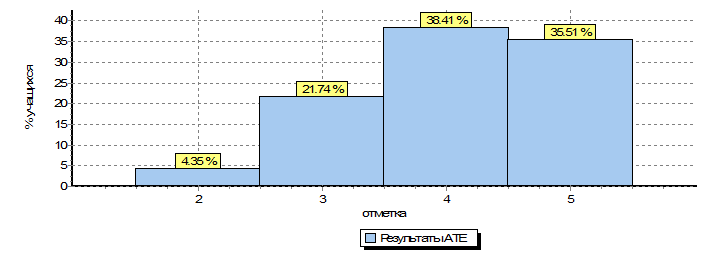 Статистика по отметкамСтатистика по отметкамСтатистика по отметкамСтатистика по отметкамСтатистика по отметкамСтатистика по отметкамСтатистика по отметкамСтатистика по отметкамСтатистика по отметкамПредмет: математикаПредмет: математикаПредмет: математикаПредмет: математикаПредмет: математикаПредмет: математикаПредмет: математикаПредмет: математикаПредмет: математикаМаксимальный первичный балл: 18Максимальный первичный балл: 18Максимальный первичный балл: 18Максимальный первичный балл: 18Максимальный первичный балл: 18Максимальный первичный балл: 18Максимальный первичный балл: 18Максимальный первичный балл: 18Максимальный первичный балл: 18АТЕАТЕАТЕКол-во уч.Распределение групп баллов в %Распределение групп баллов в %Распределение групп баллов в %Распределение групп баллов в %АТЕАТЕАТЕКол-во уч.2345Вся выборкаВся выборкаВся выборка11960212.615.926.355.1Орловская обл.Орловская обл.66501.614.425.658.4Кромской муниципальный район1381.416.731.950Общая гистограмма отметокОбщая гистограмма отметокОбщая гистограмма отметокОбщая гистограмма отметокОбщая гистограмма отметокОбщая гистограмма отметокОбщая гистограмма отметокОбщая гистограмма отметокОбщая гистограмма отметок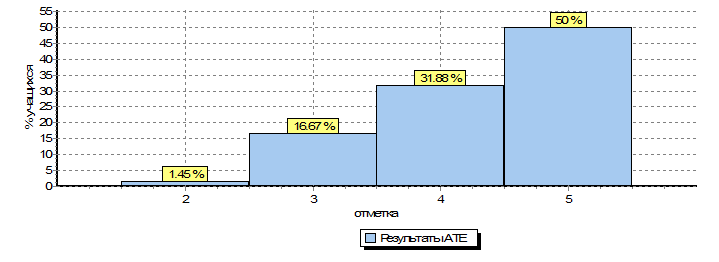 Статистика по отметкамСтатистика по отметкамСтатистика по отметкамСтатистика по отметкамСтатистика по отметкамСтатистика по отметкамСтатистика по отметкамСтатистика по отметкамСтатистика по отметкамПредмет: окружающий  мирПредмет: окружающий  мирПредмет: окружающий  мирПредмет: окружающий  мирПредмет: окружающий  мирПредмет: окружающий  мирПредмет: окружающий  мирПредмет: окружающий  мирПредмет: окружающий  мирМаксимальный первичный балл: 30Максимальный первичный балл: 30Максимальный первичный балл: 30Максимальный первичный балл: 30Максимальный первичный балл: 30Максимальный первичный балл: 30Максимальный первичный балл: 30Максимальный первичный балл: 30Максимальный первичный балл: 30АТЕАТЕАТЕКол-во уч.Распределение групп баллов в %Распределение групп баллов в %Распределение групп баллов в %Распределение групп баллов в %АТЕАТЕАТЕКол-во уч.2345Вся выборкаВся выборкаВся выборка11930681.624.153.221.2Орловская обл.Орловская обл.66481.225.255.118.6Кромской муниципальный район1370.7329.954.714.6Общая гистограмма отметокОбщая гистограмма отметокОбщая гистограмма отметокОбщая гистограмма отметокОбщая гистограмма отметокОбщая гистограмма отметокОбщая гистограмма отметокОбщая гистограмма отметокОбщая гистограмма отметок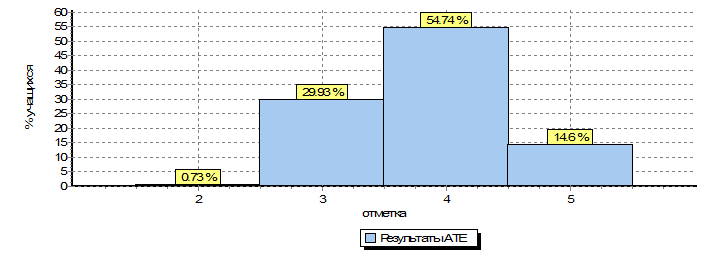 